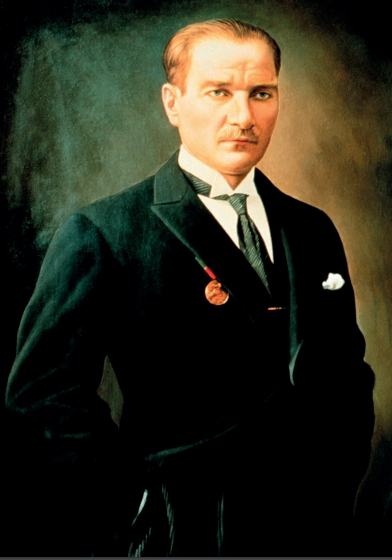 BİRİM YÖNETİCİSİ SUNUŞU BAP Koordinatörlüğü 4/11/1981 tarihli ve 2547 sayılı Yükseköğretim Kanununun 4’üncü maddesinin birinci fıkrasının (c) bendi, 58 inci maddesinin (b) fıkrası ile Ek 28’inci maddesine dayanılarak 26.11.2016 tarih ve 29900 sayılı Resmi Gazete’de yayımlanan “Yükseköğretim Kurumları Bilimsel Araştırma Projeleri Hakkında Yönetmelik” gereğince,  KAYÜ Senatosunun 28.08.2019 tarih ve 2019.015.121 nolu kararı ile onaylanarak yürürlüğe giren Kayseri Üniversitesi Bilimsel Araştırma Projeleri Uygulama Yönergesinin Madde 6,  Madde 10, Madde 16 ve ilgili diğer maddelerindeki hükümler gereğince işlemleri yürütmektedir.             Bilimsel Araştırma Projeleri Koordinasyon Birimi tarafından, öğretim üyeleri ve doktora,  tıpta uzmanlık ya da sanatta yeterlilik eğitimini tamamlamış araştırmacılar tarafından yönetilecek bilimsel araştırma proje tekliflerinin değerlendirilmesi, kabulü, desteklenmesi, bunlara ilişkin hizmetlerin yürütülmesi için gerekli işlemler gerçekleştirilmektedir.                Bilimsel Araştırma Projeleri Koordinasyon Birimi çalışanları; yenilikçi, şeffaf, işinde uzman, temin edilen kaynakları en iyi şekilde kullanarak vereceği hizmet ile örnek bir birim olmak, performansını giderek arttırmak ve geliştirmek amacı ile özveriyle çalışmaktadır. Birimimizle ilgili bilgileri içeren bu rapor hesap verilebilirlik ilkeleri çerçevesinde doğru ve güvenilir verilere dayanılarak hazırlanmış olup, değerlendirmeler objektif olarak yapılmıştır.                                                                                   Doç. Dr. Fatma KILIÇ DOKAN                                                                                      BAP Koordinatörü I-GENEL BİLGİLER BAP Koordinatörlüğü 4/11/1981 tarihli ve 2547 sayılı Yükseköğretim Kanununun 4’üncü maddesinin birinci fıkrasının (c) bendi, 58 inci maddesinin (b) fıkrası ile Ek 28’inci maddesine dayanılarak hazırlanan 26.11.2016 tarih ve 29900 sayılı Resmi Gazete’de yayımlanan “Yükseköğretim Kurumları Bilimsel Araştırma Projeleri Hakkında Yönetmeliği”  gereğince, Birimimiz tarafından; bilimsel araştırma proje tekliflerinin değerlendirilmesi, kabulü ve desteklenmesi ve dış mali kaynaklarca desteklenen projelere ilişkin işlemleri yapmaktadır.  Yükseköğretim Kurulunun 01.01.2009 tarihinde yayınladığı “Yükseköğretim Kurumları Bütçelerinde Bilimsel Araştırma Projeleri İçin Tefrik Edilen Ödeneklerin Özel Hesaba Aktarılarak Kullanımı, Muhasebeleştirilmesi ile Özel Hesabın İşleyişine İlişkin Esas ve Usuller” kapsamında birimin adı Bilimsel Araştırma Projeleri (BAP) Koordinasyon Birimi’ne dönüştürülmüştür. İlgili Esas ve Usullerin 3. Maddesinin (c) bendinde Bilimsel Araştırma Projeleri Koordinasyon Birimi “Bilimsel Araştırma Projeleri Komisyonunun sekreterya hizmetlerinin yürütülmesi, bütçe ödeneklerinin özel hesaba aktarılması ve özel hesaba ilişkin iş ve işlemlerin yürütülmesinden sorumlu birim” olarak tanımlanmış ve yönetimi yine aynı maddenin (ç) bendinde belirtildiği gibi üst yönetici tarafından belirlenen ve üst yöneticiye karşı sorumlu bir koordinatöre bağlanmıştır.  26 Kasım 2016’da Resmi Gazetede yayımlanan “Bilimsel Araştırma Projeleri Hakkında Yönetmelik” ile Birimin mevcut görevlerine ilave olarak aşağıdaki görevlerde BAP Koordinasyon Birimine verilmiştir: Kurumun araştırma performansının ölçülmesi ve araştırma politikalarının geliştirilmesiyle ilgili çalışmaları yürütmek,  Kurum mensubu araştırmacıların görev aldığı, diğer kurumlarca fonlanan araştırmaların mevzuatla belirlenen tüm süreçlerinin yürütülmesi,  Kurum araştırmacılarının diğer kurumlar tarafından desteklenen projelerinin teşvik edilmesi ve koordine edilmesi.  Kapsamlı olarak revize edilerek düzenlenen ve Üniversitemiz senatosunun 30.11.2021 tarih ve 2020.028.145 nolu kararı ile onaylanarak yürürlüğe giren Kayseri Üniversitesi Bilimsel Araştırma Projeleri Uygulama Yönergesi kapsamında gerekli düzenlemeler yapılmıştır. Ayrıca Uygulama Esasları kapsamlı bir şekilde revize edilerek yürürlüğe konulmuştur. Yönerge ve Uygulama Esasları tümüyle yürürlükteki mevzuatla uyumlu hale getirilmiştir.   Birimimiz bünyesinde; Normal Araştırma Projeleri, Doktora/Tıpta Uzmanlık Tez Projeleri, Yüksek Lisans Tez Projeleri, Çok Disiplinli Araştırma Projeleri, Öncelikli Alan Araştırma Projeleri, Güdümlü Projeler, Katılımlı Araştırma Projeleri, Uluslararası Araştırma İşbirliği Projeleri, Kariyer Başlangıç Destek Projeleri, Hızlı Destek Projeleri, Lisans Öğrencisi Katılımlı Araştırma Projeleri ve Eş Finansman olmak üzere 11 (on bir) farklı proje türü desteklenmektedir. A-MİSYON ve VİZYON Misyonumuz Ulusal ve Uluslararası Bölgeye katkı sağlayan ve iş dünyası ile bütünleşen projelere yapılacak desteklerle KAYÜ’nün toplumsal fayda sağlayan uygulama ve proje odaklı bir üniversite olmasını sağlamaktır. Vizyonumuz KAYÜ Öğretim Elemanlarının bilimsel araştırmaları için ihtiyaç duydukları desteği, kaynaklar doğru ve etkin kullanmak suretiyle vermek, nitelik ve nicelik açısından üniversitemizin kalitesini yükseltmektir. B- YETKİ, GÖREV VE SORUMLULUKLAR BAP Koordinasyon Biriminin Sorumluluk ve Faaliyet Alanları  Birim kaynaklarınca desteklenecek projelerle ilgili akademik, idari ve mali süreçleri yürütmek.  Araştırma projelerinin nitelik ve nicelik olarak gelişimine destek olmak.  Ulusal ve uluslararası kaynaklarca desteklenen projeleri izlemek ve ilgili mevzuatlarla belirlenen süreçlerini yürütmek.  ç) Ulusal ve uluslararası proje destek programlarını izlemek, araştırmacılara duyurmak ve destek hizmetleri sunmak.  Patent, lisanslama, yenilikçilik ve girişimcilik oluşumlarına destek olmak.  Proje uygulama süreçlerinin koordinasyonunu sağlamak.  Araştırma performansının ölçülmesi ve değerlendirilmesine yönelik çalışmalar yürütmek. Araştırma politikaları, stratejileri ve önceliklerinin belirlemesi ile ilgili faaliyetler yürütmek.  ğ) Araştırmacıların sahip olduğu bilgi, beceri ve çalışmaların tanınmasına katkı sağlamak. Komisyonun Görev Yetki ve Sorumlulukları KAYÜ Senatosunun 28/08/2019 tarihli ve 2019.015.121 nolu kararı ile onaylanarak yürürlüğe giren Kayseri Üniversitesi Bilimsel Araştırma Projeleri Uygulama Yönergesinin Madde 6, Madde 10, Madde 16 ve ilgili diğer maddelerindeki hükümlerince komisyon aşağıdaki görevleri yerine getirir: a) Proje sonuçlarının yüksek katma değerli çıktılar oluşturmasını teşvik edecek ve kaynakların verimli ve etkinli bir şekilde kullanılmasını destekleyecek politikaları da göz önünde bulundurarak desteklenecek proje türlerini ve uygulama esaslarını belirler.  b) Proje başvuru takvimini hazırlar. Proje başvurularının gerçekleştirilmesi, değerlendirilmesi, projelerin yürütülmesi, izlenmesi ve sonuçlandırılması ile ilgili uygulama esaslarını belirler.  ç) Projelerle ilgili kullanılacak formları ve desteklenmesine karar verilen projeler için kullanılacak proje protokolünü hazırlar. Araştırmacılar ve projeler için sağlanacak destek miktarlarını belirler. Projeler kapsamında Bursiyer ödemesi yapılması ve doktora sonrası araştırmacı çalıştırılması ile ilgili usul ve esasları belirler. Projeler kapsamında hakem ücreti ödenmesi ile ilgili usul ve esasları belirler. Proje başvurularını değerlendirerek karara bağlar. Gerekli gördüğü proje önerilerini hakemlere gönderir ve gelen raporları da değerlendirerek projenin desteklenip desteklenmeyeceğine karar verir.  ğ) Yürütücülüğünü Yükseköğretim Kurumu mensubu araştırmacıların yaptığı ulusal veya uluslararası kurum ve kuruluşlar tarafından desteklenen bilimsel araştırma projeleri kapsamında BAP Koordinasyon Birimi tarafından kaynak aktarımına yönelik başvurularla ilgili ilkeleri belirler, başvuruları değerlendirir ve bu kapsamda destek sağlanan projeler için ara rapor ve sonuç raporu sunulmasına yönelik ilkeleri belirler. Yürütülmekte olan projeler kapsamında ara raporların sunulmasına yönelik ilkeleri belirler, sunulan ara raporları değerlendirerek karara bağlar.  ı) Proje yürütücülerinden gelen ek süre, ek bütçe ve diğer tüm talepleri değerlendirerek karara bağlar. Gerekli gördüğü hallerde proje çalışmalarını yerinde inceleyebilir ve/veya konunun uzmanlarına inceletebilir, proje yürütücülerini değiştirebilir, projeyi yürürlükten kaldırabilir. Sözleşme ve yönerge maddelerine aykırı durumlarda gerekli yaptırımlara karar verir. Ülkemiz ve Kayseri Üniversitesi bilim politikalarına uygun olarak öncelikli araştırma alanları ve konularının belirlenmesine yönelik çalışma yaparak Senatoya önerir. Bilimsel araştırma projelerinin teşvik ve koordine edilmesi, Üniversitenin araştırma performansının artırılması ve araştırma politikalarının belirlenmesi çalışmalarına katkı sağlar. Üniversitenin araştırma performansının ölçülmesi ve değerlendirilmesiyle ilgili faaliyetler yürütür. Yükseköğretim Kurumları Bilimsel Araştırma Projeleri Hakkındaki Yönetmelik kapsamında, Rektör tarafından verilen diğer görevleri yerine getirir. Koordinatörün Görev Yetki ve Sorumlulukları BAP Koordinasyon Biriminin program ve faaliyetlerini ilgili mevzuat, yönerge ve BAP Komisyonu kararları doğrultusunda düzenlemek ve yürütmek,  BAP Komisyonu Başkanı görevi başında bulunmadığı zamanlarda, Komisyon Başkanlığına vekâlet etmek,  Yükseköğretim kurumu içi ve/veya dışı, ulusal ve/veya uluslararası kurum ya da kuruluşların katılımlarıyla da yapılabilecek projeler ile ilgili duyuruları hazırlamak, yazışmaları yapmak,  ç) Komisyon toplantıları için gündemi hazırlamak,  Komisyon toplantılarında raportörlük yapmak,  BAP Koordinasyon Birimi ve Komisyon faaliyetlerinde iletişim ve koordinasyonu sağlamak,  Rektör veya Rektörün konuyla ilgili görevlendirdiği Rektör Yardımcısına Komisyon ve Birim çalışmaları hakkında dönemsel yazılı raporlar sunmak,  Proje satın alma işlemleri ile ilgili olarak gerçekleştirme görevlisi atamak,  ğ) İlgili Yönetmelik hükümlerine uygun olarak projeler hakkında YÖKSİS’e veri aktarılmasını sağlamak ve kamuoyuna duyurulmak üzere Rektörlüğe rapor vermek. C- İDAREYE İLİŞKİN BİLGİLER Fiziksel Yapı 	BAP Koordinasyon rektörlük binası zemin katında tahsis edilen 3(üç) odada faaliyetlerini yürütmektedir.Teşkilat Yapısı  Birim Teşkilatlanması, Bilimsel Araştırma Projeleri Koordinasyon  Birimi şeklinde planlanmış ve düzenleme aşağıdaki şekildedir. 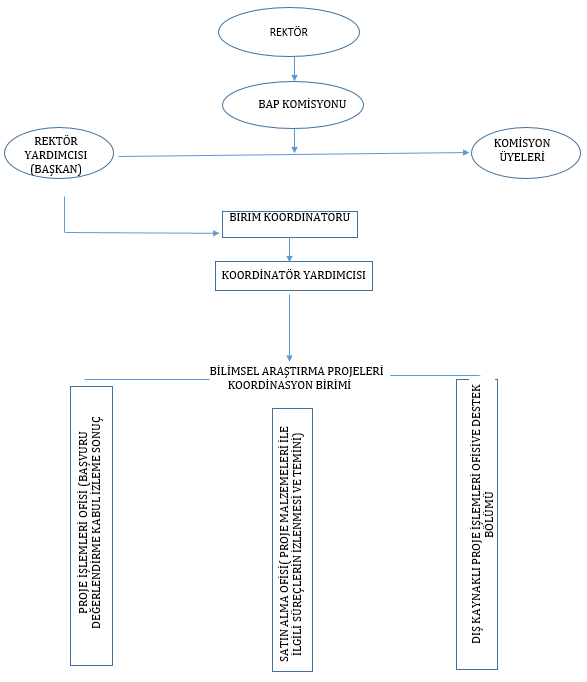  BAP Komisyon ÜyeleriBilimsel Araştırma Projeleri Koordinasyon Birimi 2023 Yılı BAP Komisyon Üyeleri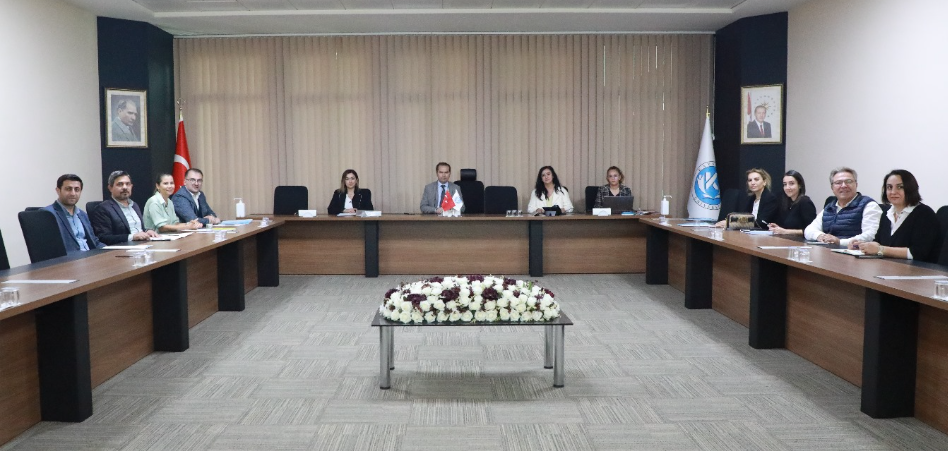 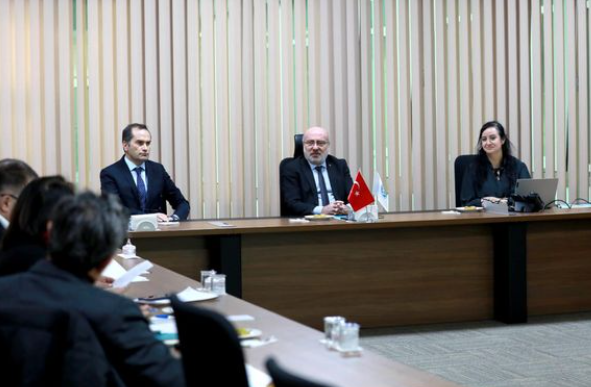 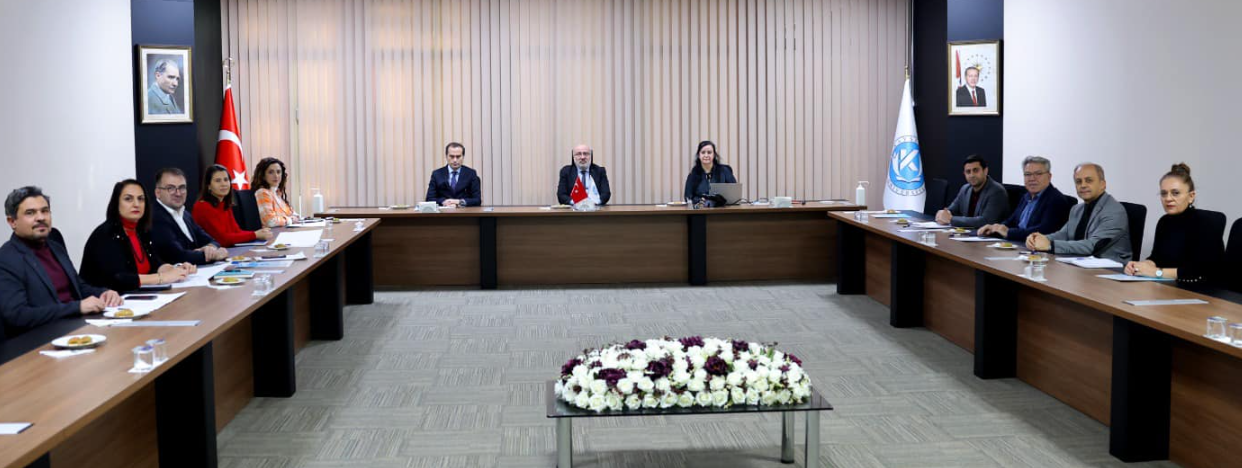 Teknoloji ve Bilişim Altyapısı 3.1- Bilgisayarlar (Donanım Altyapısı)3.2- Yazılımlar     3.3- 31.12.2023 Tarihi İtibariyle Taşınır Programında kayıtlı bulunan Birim Envanteri İnsan Kaynakları 4.1-Akademik Personel Listesi   4.2-İdari Personel Listesi  Sunulan Hizmetler Birimimizde, görev ve faaliyet alanı ile ilgili olarak Akademik Veri Yönetim Sistemi (AVESİS), Akademik Teşvik Veri Yönetim Sistemi (ATOSİS), Akademik Performans Veri Yönetim Sistemi (APSİS) ve Proje Süreçleri Yönetim Sistemi (BAPSİS) yönetim sistemleri ve TÜBİTAK Transfer Takip Sistemi (TTS) kullanılmaktadır. AVESİS, ATOSİS, APSİS ve BAPSİS sistemleri, birbirleri ile entegre olup; araştırmacıların performans değerlendirilmesini gelişmiş raporlama teknikleri ile sunmaktadır ve ayrıca TÜBİTAK Transfer Takip Sistemi (TTS) ile Tübitak projelerinin mali süreçleri ( malzeme alımı, bursiyer öğrencileri gibi vb işlemler) takip ve kontrol edilmektedir. Üniversite de yürütülen stratejik yönetim, akademik performans değerlendirme ve BAP Koordinasyon Biriminin yeniden yapılandırılması çalışmaları kapsamında akademik etkinliklerin kişi, bölüm, birim ve kurum düzeyinde envanterinin oluşturulması ve sürdürülebilir bir kalite güvence sisteminin oluşturulabilmesi amacıyla Akademik Veri Yönetim Sistemi (AVESİS) kullanılmaktadır. Uluslararası akademik veri tabanları çoğunlukla bilimsel yayınlarla ilgili kayıtlara yönelik indeksler oluşturmakta ve kullanıcılara muhtelif bilgi ve analizler sunmaktadır. Bununla birlikte ulusal düzeyde kapsamlı bir veri tabanı oluşturulması ve bu bilgilerin araştırma işbirlikleri kurulması, ülkemizin güçlü ve zayıf olduğu araştırma alanlarının belirlenmesi, kurumların performanslarının değerlendirilmesi, muhtelif konularda çalışan akademisyenlere yönelik bilgilere erişilmesi, üniversiteler ve sanayi kuruluşları arasında eşleştirmelere yapılabilmesi, kaynakların ülkemiz için öncelikli olan alanlara yönlendirilebilmesi gibi pek çok amaca yönelik olarak kullanılabilmesi bakımından son derece önemlidir. Bu kapsamda, araştırmacılar için kişisel web sayfaları sağlanması, BAP Projeleri kapsamında araştırmacıların özgeçmiş bilgilerinin sağlanması, proje yükümlülükleri ve çıktılarının takip edilmesi, bilimsel başarı ödülü değerlendirmeleri, akademik teşvik ödeneği süreçleri, Akademik Performans değerlendirme raporları üretilmesi, akademik atama ve yükseltme ölçütlerinin belirlenmesi, üniversite sıralama sistemleri ile girişimci ve yenilikçi üniversite endeksi gibi uygulamalar için veri sağlanması gibi birçok kurumsal çalışmalar da AVESİS sisteminde kayıtlı verilerden faydalanılacaktır. Proje Süreçleri Yönetim Sistemi (BAPSİS) ve Akademik Veri ve Performans Yönetim Sistemi (AVESİS) kapsamında araştırmacının kapsamlı bilgileri bir ağ üzerinden birleştirilmiştir. Bu kapsamda araştırmacıların performans değerlendirilmesini gelişmiş raporlama teknikleri ile sunmaktadırBAP Koordinasyon Birimi, ilgili Kanun ve Yönetmelikler uyarınca Üniversitemiz öğretim üyeleri ve doktora, tıpta uzmanlık ya da sanatta yeterlik eğitimini tamamlamış araştırmacılar tarafından yürütülecek olan araştırma projeleri ile Yüksek Lisans, Doktora, Tıpta Uzmanlık için hazırlanan tez projeleri ve diğer projelerin seçimi, izlenmesi, sonuçlandırılması ve bunlara ilişkin hizmetlerin yürütülmesi ve sonuçların değerlendirilmesi konularında bilimsel sekretaryanın yürütülmesi, bütçe ödeneklerinin özel hesaba aktarılması ve özel hesaba ilişkin iş ve işlemlerin yürütülmesi ve koordine edilmesini sağlamaktır.  Kaynakların Ülkemiz ve Üniversitemiz için katma değer yaratma potansiyeli yüksek alanlara yönlendirilmesi kapsamında ( Normal Araştırma Projeleri (NAP), Çok Disiplinli Araştırma Projeleri (ÇAP), Öncelikli Alan Araştırma Projeleri (ÖNAP), Katılımlı Araştırma Projeleri (KAP), Lisansüstü Tez Projeleri (TEZ),Uluslararası Araştırma İşbirliği Projeleri (UİP),Güdümlü Projeler (GDM),Hızlı Destek Projesi (HZP), Eş Finansmanlı Bilimsel Araştırma Projesi (EFP),Kariyer Başlangıç Destek Programlar (KNP),Lisans Öğrencisi Katılımlı Araştırma Projesi (LKP) olmak üzere 12 Adet projemiz bulunmaktadır. Araştırma projeleri kapsamında alınmış nitelikli makine ve teçhizata yönelik envanter araştırmacı, birim ve bölümler düzeyinde kayıt altında tutulmaktadır.  Destek programları için bütçe kullanımları sınıflandırılmış, kırtasiye, bilgisayar, yazıcı vb yaygın olarak talep edilen giderlerin kullanımına yönelik kurallar getirilmiştir. Birimin ve her bir projenin bütçe hareketleri elektronik ortamda izlenmekte, kullanılabilir bütçe tutarları ile birimin taahhütlerinin izlenmesi sonucunda birimin bankadaki aktif kullanılmayan tutarları vadeli hesapta tutularak mali kaynakların değeri korunmaktadır. Projelerin bütçe kullanımları ve bütçe limitleri yazılım sistemi tarafından kontrol edilmekte ve bütçe aşımlarına izin verilmemektedir. Araştırmacılara ödenen avanslar, projeler kapsamında gerçekleştirilen siparişler sistem üzerinden takip edilmektedir. Birim tarafından gerçekleştirilen alım işlemleri BAPSİS sistemi ile entegre olan BİLİMAP tarafından otomatik olarak web ortamında yayımlanmakta ve bu suretle yüksek düzeyde rekabet sağlanarak birimin kaynaklarının verimli kullanılması sağlanmaktadır. Ayrıca projeler kapsamında gerçekleştirilen tüm mal, malzeme ve hizmet alımları şeffaf bir şekilde kamuoyunun bilgisine sunulmaktadır. Yönetim ve İç kontrol Sistemi Bilimsel Araştırma Projeleri Komisyonunun sekretarya hizmetlerinin yürütülmesi, bütçe ödeneklerinin özel hesaba aktarılması, özel hesaba ilişkin iş ve işlemlerin yürütülmesi ve Kayseri Üniversitesi araştırmacılarının görev aldığı ulusal ve uluslararası kurum ve kuruluşlarca desteklenen projelerin ilgili mevzuatla belirlenen süreçlerinin yürütülmesi, izlenmesi, teşvik ve koordine edilmesi, Kayseri Üniversitesi araştırma performansının ölçülmesi, değerlendirilmesi ve araştırma politikalarının belirlenmesiyle ilgili faaliyetlerin yürütülmesi ve üst yöneticinin bilimsel araştırma projeleri ile ilgili olarak vereceği diğer görevleri ilgili birimlerle koordine halinde yürütmekle sorumlu birimdir. Ön Malî Kontrol: Bilimsel Araştırma Projeleri ile ilgili işlemlerin gerçekleştirilmesi aşamasında yapılan kontroller ile malî hizmetler birimi tarafından yapılan kontrollerdir. Ön malî kontrol süreci, malî karar ve işlemlerin hazırlanması, yüklenmeye girişilmesi, iş ve işlemlerin gerçekleştirilmesi ve belgelendirilmesinden oluşur. Bilimsel Araştırma Projelerinde ön malî kontrol görevi, yönetim sorumluluğu çerçevesinde yürütülür.  Birimimiz satın alma süreçleri proje yürütücülerinin yazılı talepleri üzerine başlatılır. Satınalma memurları satın alma onay formunu birim koordinatörünün onayına sunar. Gerçekleştirme görevlisinin talimatı ile satınalma duyurusu gerçekleştirilir. Süresi sonunda toplanan teklifler komisyon nezaretinde açılarak proje yürütücülerininde katılımı ile piyasa araştırma tutanağı hazırlanır. Şartnameye ugun olan ve en düşük fiyatlı teklifler üzerinden sipariş işlemleri gerçekleştirlir. Gerçekleştirme görevlilerinin yönlendirmesi ve gözetimi ile yürütülen süreçlerin sonunda gerçekleşen işlemler harcama yetkilisi (koordinatör) onayına sunulur. Bu aşamaya kadar herhangi bir eksiklik bulunmayan muhasebe işlem fişleri ödenmek üzere Üniversitemiz Strateji Geliştirme Daire Başkanlığı’na gönderilir. Bu birimde herhangi bir eksiklik ya da hata bulunmayan satınalma işlemlerinin ödemesi gerçekleştirilir. Eksiklik ya da hata bulunan evraklar tekrar birimimize iade edilerek gerekli düzenlemeler yapıldıktan sonra tekrar Strateji Geliştirme Daire Başkanlığına sunulmaktadır.  II-AMAÇ ve HEDEFLER A) Temel Politikalar ve Öncelikler  Ülkenin “Bilim, Teknoloji ve Yenilik Stratejileri” göz önünde bulundurularak öncelikli alanlarda üretilecek projelere, Ülkemizin ve bölgenin sorunlarına çözüm getirecek veya üniversitemiz ve ülkemiz için önem arz eden konularda araştırma yapılacak projelere, Ulusal veya uluslararası kurum ve kuruluşların katılımı ile hazırlayacakları araştırma projelerine, Üniversitemiz mensubu araştırmacıların uluslararası düzeyde tanınmış olan dünyanın önde gelen üniversitelerinde veya alanında uluslararası düzeyde tanınan önemli araştırma merkezlerinde ilgili kuruluşlardan araştırmacılarla işbirliği içerisinde yürütecekleri projelere, Akademik altyapının geliştirilmesi ve kalifiye araştırmacıların yetiştirilmesi gayesiyle Araştırma ve Lisansüstü Tez projelerine öncelik vermek BAP çalışma politikası ve öncelikleridir. B) İdarenin Stratejik Planda Yer Alan Amaç ve Hedefleri  Üniversitemizin belirtmiş olduğu misyon, vizyon, doğrultusunda üniversitemiz ve ülkemizin faydası için uluslararası standartlarda araştırmalar yapan, ihtisaslaşma alanlarına yönelik her türlü bilimsel projeye destek vermek. Üniversitemizin bilimsel alandaki çalışmalarına mali katkıda bulunarak akademik alandaki gelişime destek olmak.    III. FAALİYETLERE İLİŞKİN BİLGİ VE DEĞERLENDİRMELERA- MALİ BİLGİLER Bütçe Uygulama ve SonuçlarıBirimimiz tarafından desteklenen projelerin giderleri, Döner Sermaye İşletme gelirlerinden hesaplanarak her ay Saymanlıkça Strateji Geliştirme Daire Başkanlığı hesabına yatırılan tutarlardan karşılanmaktadır. Birimimize tahsis edilen ödenekler proje yürütücülerinin istekleri doğrultusunda kullanılmaktadır. 2023 yılında istekte bulunan proje yürütücülerinin talepleri karşılanmıştır.   2023 Mali Yılında döner sermaye ve tezsiz yüksek lisans gelirlerinden olmak üzere üniversitemiz Döner Sermayeden 3.367.875,28, Yüksek Lisans gelirlerinden 685.182,10-TL, Merkezi Bütçeden 698.951,81-TL ödenek aktarması olmuştur. 2547 sayılı Yükseköğretim Kanununa 25/6/2009 tarihli ve 5917 sayılı Kanunun 21 inci maddesiyle eklenen Ek 28’inci madde hükmüne dayanılarak güncellenen, Yükseköğretim kurumları bütçelerinde Bilimsel Araştırma Projeleri için tefrik edilen ödeneklerin özel hesaba aktarılarak kullanımı,  muhasebeleştirilmesi ile özel hesabın işleyişine ilişkin esas ve usullerin 11’inci maddesi gereği bütçe kanunu ile tahsis edilen ödenekler özel hesaba aktarılmakta, kullanılmayan tutarlar ertesi yıla devretmektedir. 2019-2023 Yılı Ödenek Özeti 2019-2022 Yıllarındaki Gider KaydıMali Denetim ve SonuçlarıBilimsel Araştırma Projeleri Koordinasyon Birimimiz iç ve dış mali denetim yapılmamıştır. Diğer HususlarProje yürütücüleri projelerin içeriğinde olan malzemeleri ihtiyaçlarına göre; BAPSİS otomasyon üzerinden malzeme istek formunu doldurarak birimimize iletmektedirler. Bakanlar Kurulu tarafından çıkarılan, 4734 Sayılı Kamu İhale Kanununun 3’üncü Maddesinin (f) Bendi Kapsamında Yapılacak Doğrudan Alımlara İlişkin 2003/6554 sayılı esaslar çerçevesinde onay belgesi hazırlanarak gerçekleştirme görevlisinin teklifi ve harcama yetkilisinin onayı ile satın alma işlemleri yapılmaktadır. Üniversitemiz internet sitesinde ihale duyurularımız yayınlanmakta, daha önce benzer işe teklif veren isteklilerin SMS ve e-posta ile alımdan haberdar olmaları sağlanmaktadır.  İnternet ortamında yapılan ihale duyuruları sayesinde projelerin maliyeti öngörülenin daha altında tamamlanmaktadır. Satın almaya ilişkin gelen teklifler mektupları proje yürütücüleri ile değerlendirilerek beraber piyasa fiyat araştırma tutanağı düzenlenmektedir.  Malzemenin teslimine müteakip ilgili birimlerce taşınır işlem fişi ve muayene komisyon kararı düzenlenerek birimimize ulaştırılmaktadır.  Satın alma işlemine ilişkin ödeme emirleri düzenlenerek gerçekleştirme görevlisi ve harcama yetkilisi tarafından kontrolleri yapılıp imzalanarak Strateji Geliştirme Daire Başkanlığına ödemenin yapılması için teslim edilmektedir. B. PERFORMANS BİLGİLERİ Faaliyet  Bilgileri(Sosyal ve Kültürel Faaliyetler Bilgileri)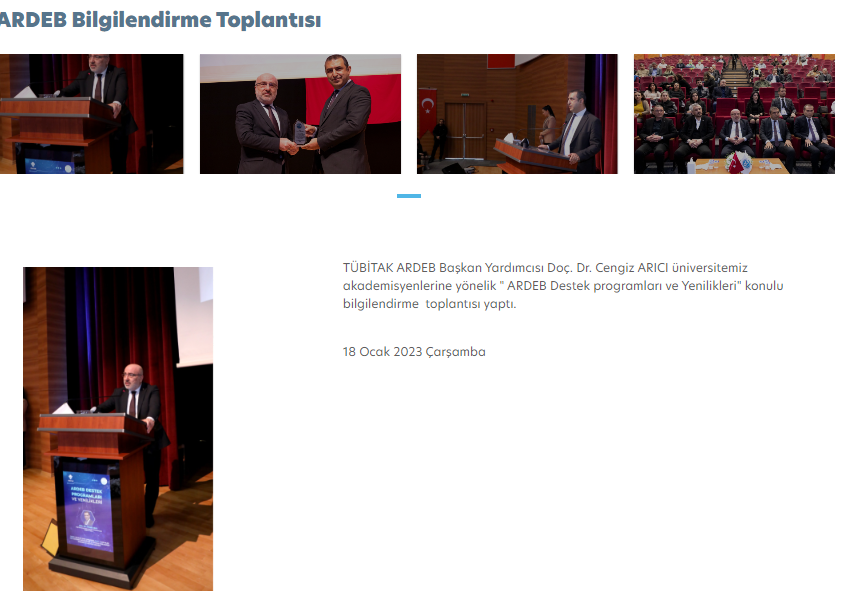 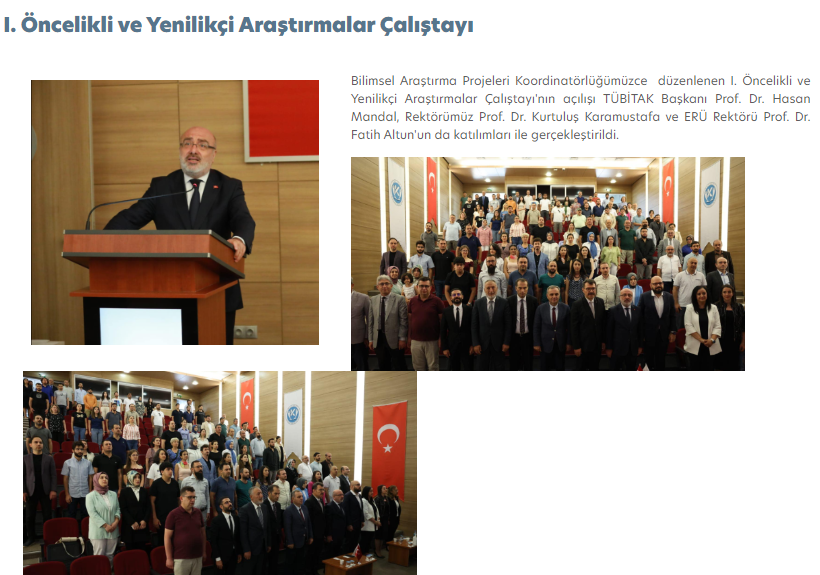 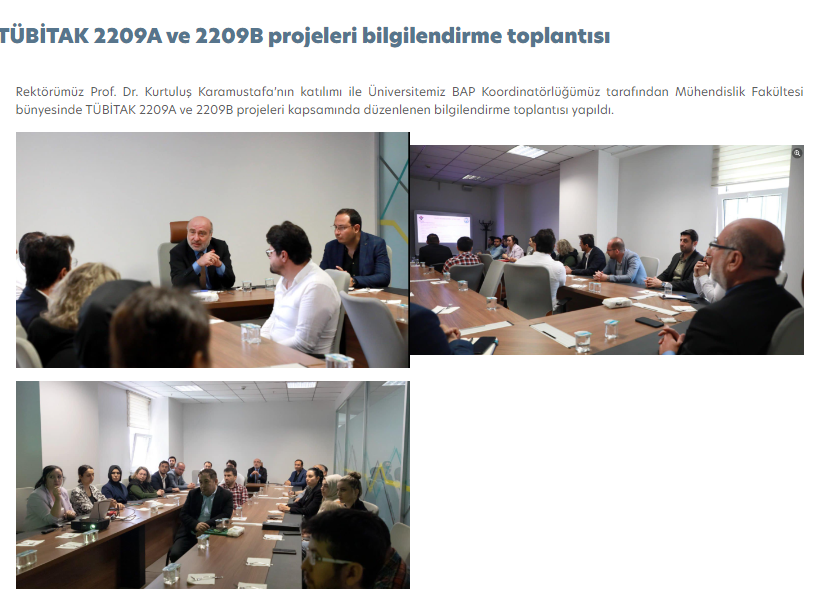 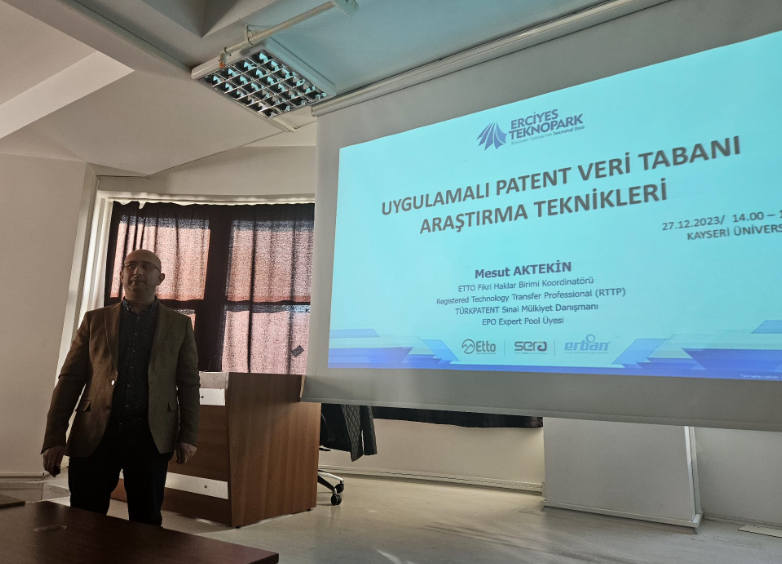 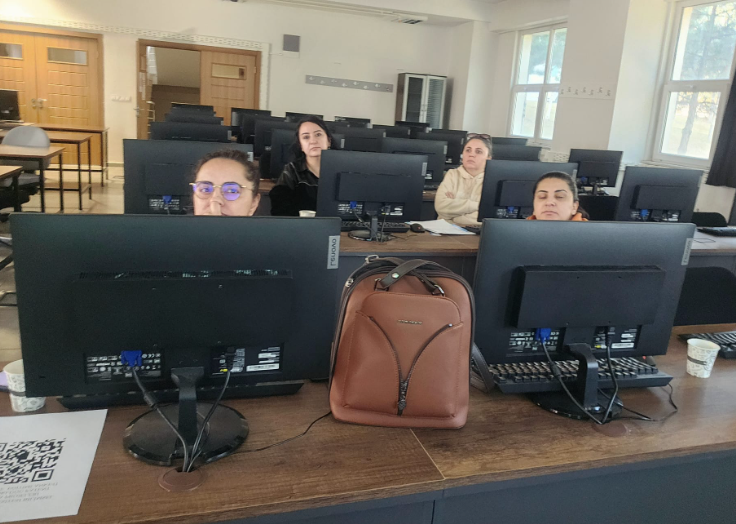 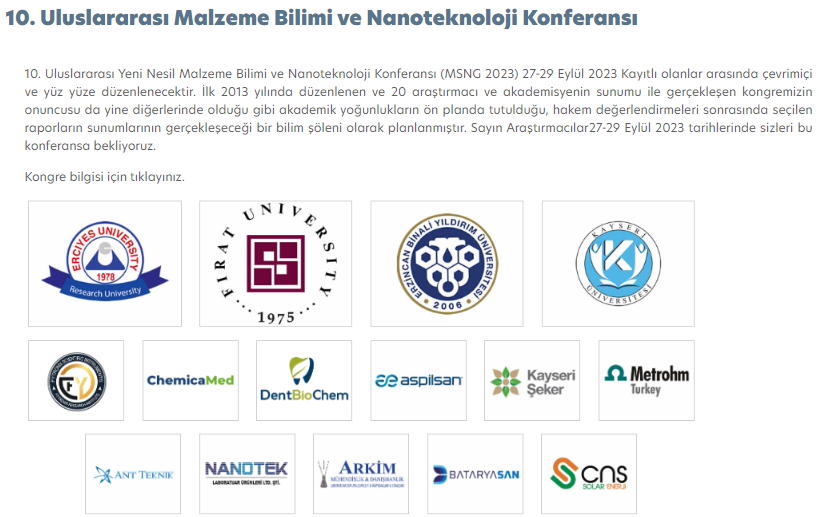 Proje Bilgileri Bilimsel Araştırma Projeleri Komisyonu Tarafından Desteklenen Projeler          	Birimimiz bünyesinde; Normal Araştırma Projeleri, Doktora/Tıpta Uzmanlık Tez Projeleri, Yüksek Lisans Tez Projeleri, Çok Disiplinli Araştırma Projeleri, Öncelikli Alan Araştırma Projeleri, Güdümlü Projeler, Katılımlı Araştırma Projeleri, Uluslararası Araştırma İş birliği Projeleri, Kariyer Başlangıç Destek Projeleri, Hızlı Destek Projeleri, Lisans Öğrencisi Katılımlı Araştırma Projeleri ve Eş Finansman olmak üzere 2022 yılında toplam 11 (Onbir) farklı proje türü bulunmaktadır. Desteklenen projeler aşağıda belirtilmiştir Kapsamlı olarak revize edilerek düzenlenen ve Üniversitemiz senatosunun 25.11.2020 tarih ve 2020.028.145 kararı ile onaylanarak yürürlüğe giren Kayseri Üniversitesi Bilimsel Araştırma Projeleri Uygulama Yönergesi kapsamında gerekli düzenlemeler yapılmıştır. Ayrıca Uygulama Esasları kapsamlı bir şekilde revize edilerek yürürlüğe konulmuştur.  BAPSIS, araştırmacılarımızın ihtiyaç duyduğu süreçlerin hızlı, etkin ve şeffaf bir şekilde yürütülmesine imkân sağlamasının yanı sıra, performansa dayalı politikaların uygulanabilmesi için de etkili araçlar sunmakta olup, önümüzdeki yıllarda Proje sayıları ve buna paralel olarak proje çıktılarının sayısı ve kalitesinin artırılması hedeflenmektedir  2023 Mali Yılında  döner sermaye ve tezsiz yükseklisans gelirlerinden olmak üzere üniversitemiz toplam 2.006.051,81 ödenek aktarması olmuştur.     Üniversitemiz öğretim elemanları tarafından; toplumun farklı kesimleri ile iş birliği içerisinde girişimci ve proje odaklı çalışmayı benimsemek ve akademik faaliyetlerde bulunmak stratejik amacımız doğrultusunda 2023 yılında devam eden 51 proje desteklenmiş 21 adet projenin kapanması yapılmıştır.  Desteklenen projelerden 31 proje 2021-2022 yıllarında desteklemmiş ve 2023 yılında devam etmekte olan veya kapanan projelerdir.  Desteklenen toplam 6 adet TÜBİTAK projesi olmak üzere toplam 36 adet proje bulunmaktadır. Projelerin Birimlere göre dağılımı2021-2022 Yılı Desteklenen BAP Projelerden elde edilen çıktılar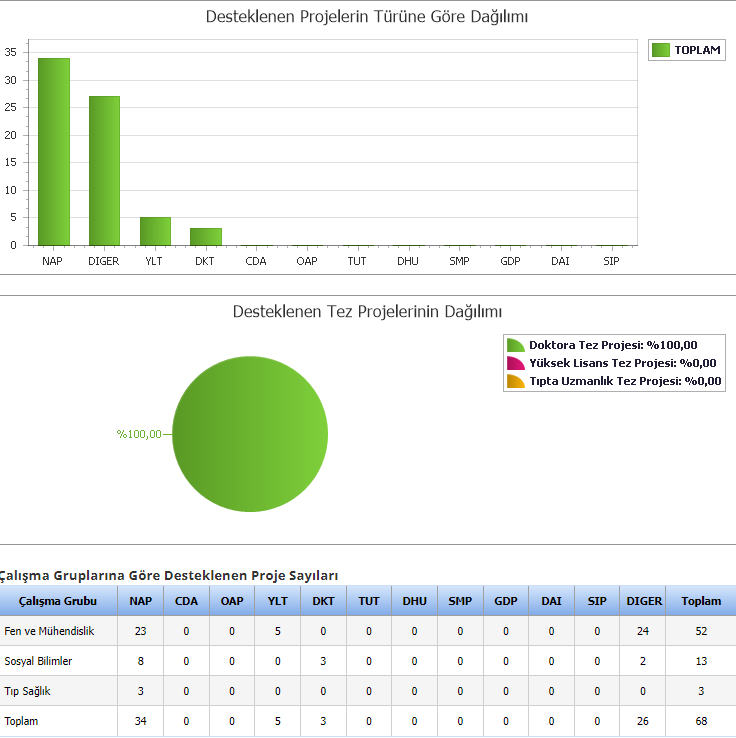 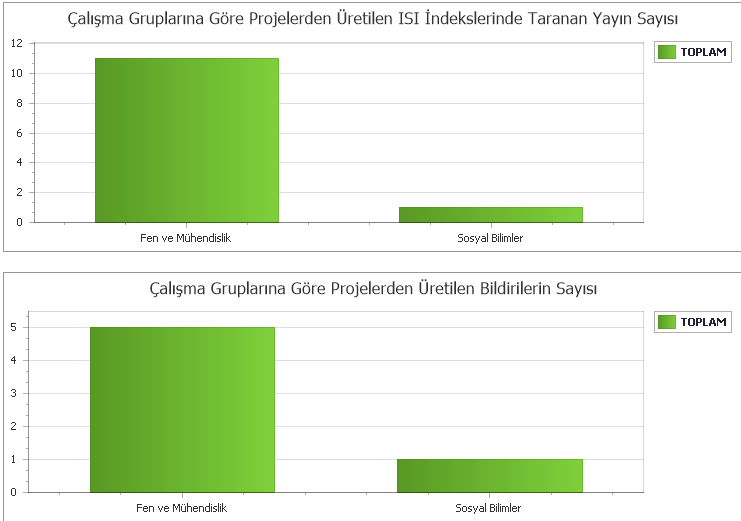 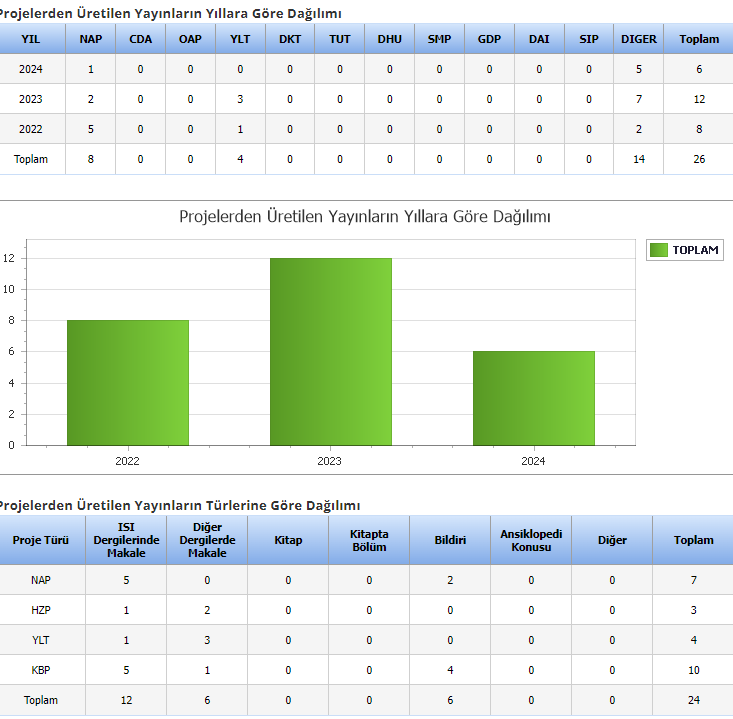 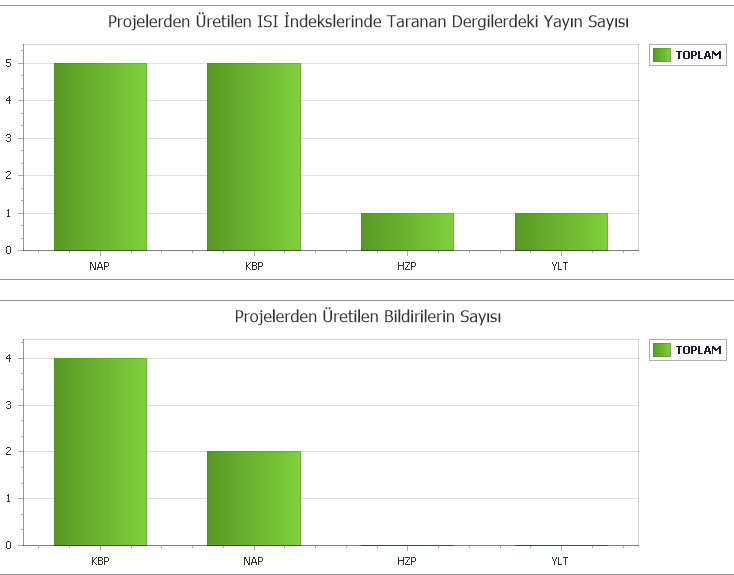     Stratejik Plan Değerlendirme TablolarıIV. KURUMSAL KABİLİYET VE KAPASİTENİN DEĞERLENDİRİLMESİ A- ÜSTÜNLÜKLER Proje Yönetimi Yönetim süreçlerinin kullanılması, Sistemli ve verimli bir idari yapının kurulmuş olması,  Teknoloji imkânlarının en iyi şekilde kullanılması, Nitelikli ve yetişmiş personele sahip olmak Personelin Özverili olması B- ZAYIFLIKLAR Teşkilat yapısında kuruluşunun olmaması      -      Fiziki yapısı ve donamının yeterli olmaması İdari personel yetersizliği. C- DEĞERLENDİRME Üniversite üst yönetimimizin verdiği üst düzeydeki destek ile, BAP Koordinasyon Birimi süreçlerini verimli ve etkin bir şekilde sürdürebilmekte, kurumsallaşmasını önemli bir düzeye taşımış ve gelişimini kesintisiz bir şekilde sürdürmektedir. Birimimiz mevzuatla tanımlanan görevlerini yerine getirmesinin yanı sıra, üniversitemizin genel politikalarına ve ülkemizde ArGe yönetimine de olumlu katkılar sağlamaktadır.  Devam eden süreçte birimin ve üniversitenin süreçlerinin sağlıklı bir şekilde sürdürülebilmesi için ihtiyaç duyulan yönetim bilgi sistemlerinin geliştirilmesi yönündeki çalışmalarımız devam etmekte olup, ayrıca birimin hizmet kalitesinin uluslararası standardizasyon kurumları tarafından onaylanması ve belgelendirilmesine yönelik çalışmalar yürütülmesi planlanmaktadır. Üst yönetim ve Üniversitemiz birimlerine sunulan hizmetlerin daha kaliteli ve verimli şekilde yerine getirilmesi devam edilecektir.  V- ÖNERİ VE TEDBİRLER Devam eden süreçte birimin ve üniversitenin süreçlerinin sağlıklı bir şekilde sürdürülebilmesi için ihtiyaç duyulan yönetim bilgi sistemlerinin geliştirilmesi yönündeki çalışmalarımız devam etmektedir. Özellikle dış kaynaklı proje süreçlerinin sağlıklı bir şekilde sürdürülebilmesi ve takibinin yapılabilmesi için gerekli sistemlerin oluşturulması gerekmektedir. İlgili mevzuatta BAP Biriminin tanımı “Bilimsel Araştırma Projeleri Komisyonunun sekretarya hizmetlerinin yürütülmesi, bütçe ödeneklerinin özel hesaba aktarılması ve özel hesaba ilişkin iş ve işlemlerin yürütülmesinden sorumlu birim” olarak yapılmıştır. Ancak, BAP Birimleri kurum içi desteklenen projelerin süreçlerine yönelik hizmetlerin dışında TÜBİTAK, Kalkınma Bakanlığı, Sanayi Bakanlığı, Tarım Bakanlığı ve Avrupa Birliği gibi kaynaklarca desteklenen projelerinde mali süreçlerini yürütmektedir. Araştırma için ayrılan kaynakların verimli ve etkin bir şekilde kullanılması, ulusal ve uluslararası araştırma işbirliği oluşumlarının artırılması, araştırmacı yetiştirilmesine yönelik faaliyetlerin desteklenmesi, araştırmacılara fikri mülkiyet hakları ve girişimcilik konularında destek hizmetleri verilmesi ve Ar-Ge’ye ait tüm verilerin sağlıklı bir şekilde toplanarak analiz edilip yönetim politikalarının belirlenmesi süreçlerinde bu verilerden faydalanılması büyük önem arz etmektedir. Kurumun Ar-Ge potansiyelinin yükseltilebilmesi için, Ar-Ge süreçlerinin bütünlük içerisinde ve birbirini besleyecek şekilde yürütülmesi büyük önem arz etmektedir. Bu nedenle üniversitemizde BAP Biriminin mevzuatla tanımlanan temel görevlerine ilave olarak farklı görevleri de bünyesinden barındıran yapılanmaların ortaya çıktığı görülmektedir. Süreç içerisinde ihtiyaçlarda göz önünde bulundurularak BAP Koordinasyon Biriminin sorumluluk ve faaliyet alanları aşağıdaki şekilde yapılanması gerekmektedir. Harcama Yetkilisinin İç Kontrol Güvence Beyanı                                         1	         	  Harcama yetkilileri tarafından imzalanan iç kontrol güvence beyanı birim faaliyet raporlarına eklenir. Yerleşke Bina adı Birimi Kapalı alan m2 Fonksiyonu (Eğitim, İdari, Araştırma vb...) 15 Temmuz Yerleşkesi Rektörlük Binası BAP 10 İdari İdari Personel Hizmet Alanları İdari Personel Hizmet Alanları İdari Personel Hizmet Alanları İdari Personel Hizmet Alanları Ofis Sayısı Kapalı alan (m²) Kullanan Sayısı İdari Personel Çalışma Ofisi 1 10 1Akademik Personel çalışma odası2202Toplam 3 30 3 Prof. Dr. Ertuğrul ŞAHMETLİOĞLU Komisyon BaşkanıProf. Dr. Ercan KARAKÖSE Üye Prof. Dr. Ebru AYKAN Üye Doç. Dr. Neslihan DEMİREL Üye Doç. Dr. Elif KORKUSUZ Üye Doç. Dr. Fatma KILIÇ DOKAN                                       ÜyeDr. Öğr. Üyesi Ali DURMUŞ Üye Dr. Öğr. Üyesi Mehmet Cemal ACAR Üye Dr. Öğr. Üyesi Rıdvan DEMİR Üye Dr. Öğr. Üyesi Zekiye KOCAKAYAÜye Dr. Öğr. Üyesi Ethem BAZÜyeBİRİM ADI Masa Üstü Bilgisayar Bilgisayar Monitörü Bilgisayar Kasası Dizüstü Bilgisayar Tablet BAP 1 - - 1- TOPLAM 1 - - 1- Yazılım Açıklama BAPSİS Proje Süreçleri Yönetim Sistemi AVESİS Akademik veri Yönetim SistemiATOSİSAkademik Teşvik Ödeneği Süreç Yönetim SistemiAPSİSAkademik Performans Değerlendirme Süreç Yönetim SistemiBİLİMAPBilimsel Araştırma Projeleri Bilgi Paylaşım PlatformuABİSİSAkademik Personel Kullanıcı YönetimiCinsiSayısı1Masa üstü Bilgisayar12Diz Üstü Bilgisayar13Lazer Yazıcı14Sabit Telefon35Sehpa36Dosya Dolapları37Misafir Koltukları68Çalışma Koltuğu49Çalışma Masası4TOPLAMTOPLAM26                     Akademik Personel                      Akademik Personel                      Akademik Personel Kadroların Doluluk Oranına Göre Kadroların Doluluk Oranına Göre Kadroların Doluluk Oranına Göre Kadroların İstihdam Şekline Göre Kadroların İstihdam Şekline Göre Dolu Boş Toplam Tam Zamanlı Yarı Zamanlı Doç. Dr. 1-11-Dr. Öğretim Üyesi 1-11-TOPLAM  2-2 2-            Akademik Personelin Yaş İtibariyle Dağılımı            Akademik Personelin Yaş İtibariyle Dağılımı            Akademik Personelin Yaş İtibariyle Dağılımı            Akademik Personelin Yaş İtibariyle Dağılımı21-25 Yaş 26-30 Yaş 31-35 Yaş 36-40 Yaş 41-50 Yaş 51- Üzeri Kişi Sayısı      2 Yüzde %100 Akademik Personelin Kadın – Erkek Dağılımı Akademik Personelin Kadın – Erkek Dağılımı Akademik Personelin Kadın – Erkek Dağılımı Ünvanı Kadın Erkek Toplam Doçent 1 Dr. Öğretim Üyesi 1 TOPLAM 2İdari Personel (Kadroların Doluluk Oranına Göre)İdari Personel (Kadroların Doluluk Oranına Göre)İdari Personel (Kadroların Doluluk Oranına Göre)İdari Personel (Kadroların Doluluk Oranına Göre)DoluBoşToplamHizmet Sınıfları11Genel İdare Hizmet SınıflarıSağlık Hizmetleri ve Yardımcı Sağlık Hizmetleri SınıfıTeknik Hizmetler SınıfıAvukatlık Hizmetleri SınıfıYardımcı Hizmetler SınıfıToplam11İdari Personelin Eğitim Durumu İdari Personelin Eğitim Durumu İdari Personelin Eğitim Durumu İdari Personelin Eğitim Durumu İlköğretim Lise Ön Lisans Lisans Y.L. ve Dokt. Kişi Sayısı - 1 Yüzde %100 İdari Personelin Hizmet Süresiİdari Personelin Hizmet Süresiİdari Personelin Hizmet Süresiİdari Personelin Hizmet Süresiİdari Personelin Hizmet Süresiİdari Personelin Hizmet Süresiİdari Personelin Hizmet Süresi1–5 Yıl 6-10 Yıl 11-15 Yıl 16–20 Yıl 21–25 Yıl 26 Yıl ve Üzeri Kişi Sayısı     1 Yüzde %100 İdari Personelin Yaş İtibariyle Dağılımı İdari Personelin Yaş İtibariyle Dağılımı İdari Personelin Yaş İtibariyle Dağılımı İdari Personelin Yaş İtibariyle Dağılımı 20-25 Yaş 26-30 Yaş 31-35 Yaş 36-40 Yaş 41-50 Yaş 51- Üzeri Kişi Sayısı       1 Yüzde %100 Stratejik AmaçlarStratejik HedeflerToplumun farklı kesimleri ile işbirliği içerisinde girişimci ve proje odaklı çalışmayı benimsemek ve akademik faaliyetlerde bulunmakHedef 1.1 Öğretim elemanlarının ve akademik faaliyetlerin sayısını artırmak.Toplumun farklı kesimleri ile işbirliği içerisinde girişimci ve proje odaklı çalışmayı benimsemek ve akademik faaliyetlerde bulunmakHedef 1.2.Proje üretme kültürünü oluşturmak ve yaygınlaştırmak. Amaç 1 Toplumun farklı kesimleri ile işbirliği içerisinde girişimci ve proje odaklı çalışmayı benimsemek ve akademik faaliyetlerde bulunmak   Amaç 1 Toplumun farklı kesimleri ile işbirliği içerisinde girişimci ve proje odaklı çalışmayı benimsemek ve akademik faaliyetlerde bulunmak   Amaç 1 Toplumun farklı kesimleri ile işbirliği içerisinde girişimci ve proje odaklı çalışmayı benimsemek ve akademik faaliyetlerde bulunmak  Hedef :1 Öğretim elemanlarının ve akademik faaliyetlerin sayısını artırmakHedef :1 Öğretim elemanlarının ve akademik faaliyetlerin sayısını artırmakHedef :1 Öğretim elemanlarının ve akademik faaliyetlerin sayısını artırmakP.G.1.1: Öğretim elemanlarının bilimsel çalışmalarına yapılan destek sayısı (adet)P.G.1.2: Lisansüstü tezlerden üretilen yayın sayısı (adet)P.G.1.3:  Ulusal ve uluslararası ortak araştırma projesi oluşumlarının artırılması (adet) P.G.1.4: Özel sektörün veya bölgenin ihtiyacına yönelik hazırlanan lisansüstü tez sayısı (adet)Hedef 2 : Proje üretme kültürünü oluşturmak ve yaygınlaştırmak.Hedef 2 : Proje üretme kültürünü oluşturmak ve yaygınlaştırmak.Hedef 2 : Proje üretme kültürünü oluşturmak ve yaygınlaştırmak.P.G.2.1: Bilimsel araştırma biriminin kurulması ve etkin hale getirilmesi (yüzde)P.G.2.2: Üniversite-sanayi işbirliği konusunda düzenlenen faaliyet sayısı (adet)P.G.2.3:  Üretilen proje sayısı (adet)P.G.2.4: Desteklenen proje sayısı (adet))P.G.3.3:  Patent ve faydalı model sayısı (adet)TarihBAP DönerBAP T.YLBAP Ö.B.Bap ToplamıToplam2019₺529.068,94₺0,00₺0,00₺529.068,94₺529.068,942020₺539.053,98₺0,00₺0,00₺539.053,98₺539.053,982021₺509.460,50₺0,00₺176.161,00₺685.621,50₺685.621,502022₺992.212,96₺0,00₺0,00₺992.212,96₺992.212,962023₺798.078,90₺685.182,10₺522.790,81₺2.006.051,81₺2.006.051,812024₺0,00₺0,00₺0,00₺0,00₺0,00TOPLAM₺3.367.875,28₺685.182,10₺698.951,81₺4.752.009,19₺4.752.009,19TarihBAP DönerBAP T.YLBAP Ö.B.Bap ToplamıToplamGEÇMİŞ₺0,00₺0,00₺7.375,00₺7.375,00₺7.375,002020₺7.495,36₺0,00₺51.488,39₺58.983,75₺58.983,752021₺0,00₺0,00₺496.273,82₺496.273,82₺496.273,822022₺0,00₺0,00₺882.768,23₺882.768,23₺882.768,232023₺0,00₺0,00₺922.219,53₺922.219,53₺922.219,532024₺0,00₺0,00₺34.152,16₺34.152,16₺34.152,16TOPLAM₺7.495,36₺0,00₺2.394.277,13₺2.401.772,49₺2.401.772,492019-2023 Yıllarında Birimlerin Desteklenen Projelerin Toplam Bütçesi 2019-2023 Yıllarında Birimlerin Desteklenen Projelerin Toplam Bütçesi 2019-2023 Yıllarında Birimlerin Desteklenen Projelerin Toplam Bütçesi 2019-2023 Yıllarında Birimlerin Desteklenen Projelerin Toplam Bütçesi 2019-2023 Yıllarında Birimlerin Desteklenen Projelerin Toplam Bütçesi 2019-2023 Yıllarında Birimlerin Desteklenen Projelerin Toplam Bütçesi 2019-2023 Yıllarında Birimlerin Desteklenen Projelerin Toplam Bütçesi 2019-2023 Yıllarında Birimlerin Desteklenen Projelerin Toplam Bütçesi Yıl20192020202120222023ToplamFakülte/YO./MYO/Merkez20192020202120222023ToplamBünyan Meslek YüksekokuluBünyan Meslek Yüksekokulu20.175,36114.700,5673.516,00208.391,92Develi Hüseyin Şahin Meslek YüksekokuluDeveli Hüseyin Şahin Meslek Yüksekokulu7.451,7084.920,2074.966,58167.338,48Develi Sosyal ve Beşeri Bilimler FakültesiDeveli Sosyal ve Beşeri Bilimler Fakültesi16.632,1022.500,0024.460,8063.592,90Develi islami ilimler FakültesiDeveli islami ilimler Fakültesi500,32500,32Mustafa Çıkrıkçıoğlu Meslek YüksekokuluMustafa Çıkrıkçıoğlu Meslek Yüksekokulu99.457,4014.532,92296.510,11149.988,70560.489,13Mühendislik, Mimarlık ve Tasarım FakültesiMühendislik, Mimarlık ve Tasarım Fakültesi29.982,6257.069,34554.156,55168.575,70809.784,21Safiye Çıkrıkçıoğlu Meslek YüksekokuluSafiye Çıkrıkçıoğlu Meslek Yüksekokulu166.832,2274.999,62202.332,72444.164,56Sağlık Bilimleri FakültesiSağlık Bilimleri Fakültesi22.500,00138.466,05160.966,05Teknik Bilimler Meslek YüksekokuluTeknik Bilimler Meslek Yüksekokulu29.108,09111.745,10140.853,19Tomarza Mustafa Akıncıoğlu Meslek YüksekokuluTomarza Mustafa Akıncıoğlu Meslek Yüksekokulu17.443,4864.998,9882.442,46Uygulamalı Bilimler FakültesiUygulamalı Bilimler Fakültesi7.375,007.495,3672.801,5166.191,82153.863,69Yahyalı Meslek YüksekokuluYahyalı Meslek Yüksekokulu96.981,9096.981,90Yeşilhisar Meslek YüksekokuluYeşilhisar Meslek Yüksekokulu36.816,0036.816,00ToplamToplam7.375,00182.506,24527.488,851.130.965,171.077.849,552.926.184,812023 Yılı Birimlerin Devam Eden Güncel Proje Sayıları ve Tahsis Edilen Ödenek Tutarı2023 Yılı Birimlerin Devam Eden Güncel Proje Sayıları ve Tahsis Edilen Ödenek Tutarı2023 Yılı Birimlerin Devam Eden Güncel Proje Sayıları ve Tahsis Edilen Ödenek Tutarı2023 Yılı Birimlerin Devam Eden Güncel Proje Sayıları ve Tahsis Edilen Ödenek TutarıSı Num.BirimDevam Eden Proje SayısıOnaylanan Ödenek Tutarı1Teknik Bilimler Meslek Yüksekokulu2111.7452Safiye Çıkrıkçıoğlu Meslek Yüksekokulu3202.3333Mustafa  Çıkrıkçıoğlu Meslek Yüksekokulu3227.5134Develi Hüseyin Şahin Meslek Yüksekokulu174.9675Yeşilhisar Meslek Yüksekokulu136.8166Develi Sosyal ve Beşeri Bilimler Fakültesi124.4617Mühendislik, Mimarlık ve Tasarım Fakültesi9389.1328Yahyalı Meslek Yüksekokulu196.9829Sağlık Bilimleri Fakültesi2138.46610Bünyan Meslek Yüksekokulu173.516ToplamToplam241.375.930Birimler İçin Gerçekleştirilen Harcama Tutarı (01.01.2023-31.12.2023)Birimler İçin Gerçekleştirilen Harcama Tutarı (01.01.2023-31.12.2023)Birimler İçin Gerçekleştirilen Harcama Tutarı (01.01.2023-31.12.2023)Birimler İçin Gerçekleştirilen Harcama Tutarı (01.01.2023-31.12.2023)S. Num.BirimProje SayısıToplam Harcama1Sağlık Bilimleri Fakültesi131.0552Teknik Bilimler Meslek Yüksekokulu2106.2313Safiye Çıkrıkçıoğlu Meslek Yüksekokulu3195.9774Mustafa  Çıkrıkçıoğlu Meslek Yüksekokulu6143.1765Tomarza Mustafa Akıncıoğlu Meslek Yüksekokulu115.0046Uygulamalı Bilimler  Fakültesi224.3007Develi Hüseyin Şahin Meslek Yüksekokulu170.5068Yahyalı Meslek Yüksekokulu165.9119Bünyan Meslek Yüksekokulu136.39210Yeşilhisar Meslek Yüksekokulu132.16511Develi Sosyal ve Beşeri Bilimler Fakültesi124.38312Mühendislik, Mimarlık ve Tasarım Fakültesi8177.118ToplamToplam28922.220Birim AdıEtkinlik TarihiEtkinliğin KonusuKatılımcı/konuşmacıBAP18.01.2023-TÜBİTAK ARDEB Başkan Yardımcısı Doç. Dr. Cengiz ARICI üniversitemiz  akademisyenlerine yönelik " ARDEB Destek programları ve Yenilikleri" konulu bilgilendirme  toplantısı yaptı. TÜBİTAK ARDEB Başkan Yardımcısı Doç. Dr. Cengiz ARICIBAP17.05.2023TÜBİTAK 2209A ve 2209B projeleri bilgilendirme toplantısıBAP Koordinatörü Fatma KILIÇ DOKANBAP12.06.2023Kamu U AR-GE Fonları Bilgi GünüETTO tarafındanBAP18.07.2023I.Öncelikli ve Yenilikçi Araştırmalar ÇalıştayıDoç. Dr. Fatma KILIÇ DOKAN ve Doç Dr. Uğur AZİZOĞLUBAP10.09.202310. Uluslararası Malzeme Bilimi ve Nanoteknoloji KonferansıKayseri , Erciyes, Fırat, Erzincan Üniversitesi İşbirliğinceBAP15.12.2023TÜBİTAK ARDEB Proje Bilgilendirme ve Yazma EğitimiETTO tarafındanBAP25.12.2023Uygulamalı Patent Veri Tabanı Araştırma Teknikleri EğitimiETTO Tarafından (Mesut AKTEKİN)S.NumProje KoduProje KoduP.TürüP.TürüDurumProje AdıProje AdıProje AdıProje AdıProje AdıYöneticiYöneticiBirimBirimBirimBaşlangıç TarihiBaşlangıç TarihiBitiş TarihiBitiş TarihiBitiş Tarihi1FBA-2021-1036FBA-2021-1036N. AraştırmaN. AraştırmaKapanmışFaz Değiştiren Malzeme İçeren İç Sıva Uygulamasının Bünyan İlçesi İklim Şartlarında Dinamik Termal Performansının Deneysel Olarak Araştırılması Faz Değiştiren Malzeme İçeren İç Sıva Uygulamasının Bünyan İlçesi İklim Şartlarında Dinamik Termal Performansının Deneysel Olarak Araştırılması Faz Değiştiren Malzeme İçeren İç Sıva Uygulamasının Bünyan İlçesi İklim Şartlarında Dinamik Termal Performansının Deneysel Olarak Araştırılması Faz Değiştiren Malzeme İçeren İç Sıva Uygulamasının Bünyan İlçesi İklim Şartlarında Dinamik Termal Performansının Deneysel Olarak Araştırılması Faz Değiştiren Malzeme İçeren İç Sıva Uygulamasının Bünyan İlçesi İklim Şartlarında Dinamik Termal Performansının Deneysel Olarak Araştırılması Dr.Öğr.Üyesi EVRİM ÖZRAHATDr.Öğr.Üyesi EVRİM ÖZRAHATBünyan Meslek YüksekokuluBünyan Meslek YüksekokuluBünyan Meslek Yüksekokulu29.04.202129.04.20211.09.20231.09.20231.09.20232FBA-2021-1037FBA-2021-1037N. AraştırmaN. AraştırmaKapanmışYozgat Çamlık Milli Parkı'ndaki Likenlerde Hava Kaynaklı Mikroplastik Birikimlerinin Belirlenmesi Yozgat Çamlık Milli Parkı'ndaki Likenlerde Hava Kaynaklı Mikroplastik Birikimlerinin Belirlenmesi Yozgat Çamlık Milli Parkı'ndaki Likenlerde Hava Kaynaklı Mikroplastik Birikimlerinin Belirlenmesi Yozgat Çamlık Milli Parkı'ndaki Likenlerde Hava Kaynaklı Mikroplastik Birikimlerinin Belirlenmesi Yozgat Çamlık Milli Parkı'ndaki Likenlerde Hava Kaynaklı Mikroplastik Birikimlerinin Belirlenmesi Dr.Öğr.Üyesi ZEKİYE KOCAKAYADr.Öğr.Üyesi ZEKİYE KOCAKAYASafiye Çıkrıkçıoğlu Meslek YüksekokuluSafiye Çıkrıkçıoğlu Meslek YüksekokuluSafiye Çıkrıkçıoğlu Meslek Yüksekokulu29.04.202129.04.202124.02.202324.02.202324.02.20233FEA-2021-1038FEA-2021-1038Es Finansman A.Es Finansman A.KapanmışAta Tohumu Araştırma Uygulama Ve Fide Üretim Merkezi Ata Tohumu Araştırma Uygulama Ve Fide Üretim Merkezi Ata Tohumu Araştırma Uygulama Ve Fide Üretim Merkezi Ata Tohumu Araştırma Uygulama Ve Fide Üretim Merkezi Ata Tohumu Araştırma Uygulama Ve Fide Üretim Merkezi Dr.Öğr.Üyesi NİHAT YILMAZDr.Öğr.Üyesi NİHAT YILMAZSafiye Çıkrıkçıoğlu Meslek YüksekokuluSafiye Çıkrıkçıoğlu Meslek YüksekokuluSafiye Çıkrıkçıoğlu Meslek Yüksekokulu17.09.202117.09.202118.05.202318.05.202318.05.20234SDK-2021-1039SDK-2021-1039DoktoraDoktoraKapanmışFinansal İyilik Halinin Risk Alma Tutumu Aracılıyla İşten Ayrılma Niyetine Ve Finansal Tutuma Etkisi Ekonomi Okuryazarlığının Düzenleyici Rolü Finansal İyilik Halinin Risk Alma Tutumu Aracılıyla İşten Ayrılma Niyetine Ve Finansal Tutuma Etkisi Ekonomi Okuryazarlığının Düzenleyici Rolü Finansal İyilik Halinin Risk Alma Tutumu Aracılıyla İşten Ayrılma Niyetine Ve Finansal Tutuma Etkisi Ekonomi Okuryazarlığının Düzenleyici Rolü Finansal İyilik Halinin Risk Alma Tutumu Aracılıyla İşten Ayrılma Niyetine Ve Finansal Tutuma Etkisi Ekonomi Okuryazarlığının Düzenleyici Rolü Finansal İyilik Halinin Risk Alma Tutumu Aracılıyla İşten Ayrılma Niyetine Ve Finansal Tutuma Etkisi Ekonomi Okuryazarlığının Düzenleyici Rolü Prof.Dr. DERVİŞ BOZTOSUNProf.Dr. DERVİŞ BOZTOSUNUygulamalı Bilimler FakültesiUygulamalı Bilimler FakültesiUygulamalı Bilimler Fakültesi29.04.202129.04.202118.05.202318.05.202318.05.20235FBA-2021-1041FBA-2021-1041N. AraştırmaN. AraştırmaKapanmışTiO2 nanomalzemelerin nadir toprak elementleri ile katkılanarak çift fonksiyonlu yeni kompozitlerinin sentezi fotokatalitik ve fotolüminesans özelliklerinin incelenmesi TiO2 nanomalzemelerin nadir toprak elementleri ile katkılanarak çift fonksiyonlu yeni kompozitlerinin sentezi fotokatalitik ve fotolüminesans özelliklerinin incelenmesi TiO2 nanomalzemelerin nadir toprak elementleri ile katkılanarak çift fonksiyonlu yeni kompozitlerinin sentezi fotokatalitik ve fotolüminesans özelliklerinin incelenmesi TiO2 nanomalzemelerin nadir toprak elementleri ile katkılanarak çift fonksiyonlu yeni kompozitlerinin sentezi fotokatalitik ve fotolüminesans özelliklerinin incelenmesi TiO2 nanomalzemelerin nadir toprak elementleri ile katkılanarak çift fonksiyonlu yeni kompozitlerinin sentezi fotokatalitik ve fotolüminesans özelliklerinin incelenmesi Dr.Öğr.Üyesi Senem SANDUVAÇDr.Öğr.Üyesi Senem SANDUVAÇBünyan Meslek YüksekokuluBünyan Meslek YüksekokuluBünyan Meslek Yüksekokulu27.09.202127.09.20211.09.20231.09.20231.09.20236SDK-2021-1047SDK-2021-1047DoktoraDoktoraKapanmışDönüşümcü Liderliğin Lider Üye Etkileşimi Aracılığıyla Örgütsel Bağlılık ve İş Performansı Üzerindeki Etkisi Örgütsel Adalet Algısının Düzenleyici Rolü Türk Savunma Sanayi Şirketlerinde Bir Uygulama Dönüşümcü Liderliğin Lider Üye Etkileşimi Aracılığıyla Örgütsel Bağlılık ve İş Performansı Üzerindeki Etkisi Örgütsel Adalet Algısının Düzenleyici Rolü Türk Savunma Sanayi Şirketlerinde Bir Uygulama Dönüşümcü Liderliğin Lider Üye Etkileşimi Aracılığıyla Örgütsel Bağlılık ve İş Performansı Üzerindeki Etkisi Örgütsel Adalet Algısının Düzenleyici Rolü Türk Savunma Sanayi Şirketlerinde Bir Uygulama Dönüşümcü Liderliğin Lider Üye Etkileşimi Aracılığıyla Örgütsel Bağlılık ve İş Performansı Üzerindeki Etkisi Örgütsel Adalet Algısının Düzenleyici Rolü Türk Savunma Sanayi Şirketlerinde Bir Uygulama Dönüşümcü Liderliğin Lider Üye Etkileşimi Aracılığıyla Örgütsel Bağlılık ve İş Performansı Üzerindeki Etkisi Örgütsel Adalet Algısının Düzenleyici Rolü Türk Savunma Sanayi Şirketlerinde Bir Uygulama Prof.Dr. EBRU AYKANProf.Dr. EBRU AYKANUygulamalı Bilimler FakültesiUygulamalı Bilimler FakültesiUygulamalı Bilimler Fakültesi17.09.202117.09.202121.07.202321.07.202321.07.20237FKB-2022-1048FKB-2022-1048Kariyer B.Kariyer B.Kapanmışİlkel Omurgalı Canlı Taşemen Balığının Yüzme Hareketi Kontrolörü Merkezi Desen Üreteci Hücrelerinin Nöromorfolojik Gerçekleştirimi İlkel Omurgalı Canlı Taşemen Balığının Yüzme Hareketi Kontrolörü Merkezi Desen Üreteci Hücrelerinin Nöromorfolojik Gerçekleştirimi İlkel Omurgalı Canlı Taşemen Balığının Yüzme Hareketi Kontrolörü Merkezi Desen Üreteci Hücrelerinin Nöromorfolojik Gerçekleştirimi İlkel Omurgalı Canlı Taşemen Balığının Yüzme Hareketi Kontrolörü Merkezi Desen Üreteci Hücrelerinin Nöromorfolojik Gerçekleştirimi İlkel Omurgalı Canlı Taşemen Balığının Yüzme Hareketi Kontrolörü Merkezi Desen Üreteci Hücrelerinin Nöromorfolojik Gerçekleştirimi Dr.Öğr.Üyesi NİMET KORKMAZDr.Öğr.Üyesi NİMET KORKMAZMühendislik, Mimarlık ve Tasarım FakültesiMühendislik, Mimarlık ve Tasarım FakültesiMühendislik, Mimarlık ve Tasarım Fakültesi27.01.202227.01.202212.10.202312.10.202312.10.20238FYL-2021-1050FYL-2021-1050Y.LisansY.LisansKapanmışYapay zeka optimizasyon yöntemleriyle anten dizi sentezi Yapay zeka optimizasyon yöntemleriyle anten dizi sentezi Yapay zeka optimizasyon yöntemleriyle anten dizi sentezi Yapay zeka optimizasyon yöntemleriyle anten dizi sentezi Yapay zeka optimizasyon yöntemleriyle anten dizi sentezi Doç.Dr. ALİ DURMUŞDoç.Dr. ALİ DURMUŞMühendislik, Mimarlık ve Tasarım FakültesiMühendislik, Mimarlık ve Tasarım FakültesiMühendislik, Mimarlık ve Tasarım Fakültesi18.11.202118.11.202127.09.202227.09.202227.09.20229FYL-2021-1051FYL-2021-1051Y.LisansY.LisansKapanmışKameraların Sınırlı Alan Derinliğini Artırmak İçin Metasezgisel Algoritmalar Kullanılarak Çok Odaklı Görüntülerin Birleştirilmesi Kameraların Sınırlı Alan Derinliğini Artırmak İçin Metasezgisel Algoritmalar Kullanılarak Çok Odaklı Görüntülerin Birleştirilmesi Kameraların Sınırlı Alan Derinliğini Artırmak İçin Metasezgisel Algoritmalar Kullanılarak Çok Odaklı Görüntülerin Birleştirilmesi Kameraların Sınırlı Alan Derinliğini Artırmak İçin Metasezgisel Algoritmalar Kullanılarak Çok Odaklı Görüntülerin Birleştirilmesi Kameraların Sınırlı Alan Derinliğini Artırmak İçin Metasezgisel Algoritmalar Kullanılarak Çok Odaklı Görüntülerin Birleştirilmesi Doç.Dr. ALİ DURMUŞDoç.Dr. ALİ DURMUŞMühendislik, Mimarlık ve Tasarım FakültesiMühendislik, Mimarlık ve Tasarım FakültesiMühendislik, Mimarlık ve Tasarım Fakültesi18.11.202118.11.202124.02.202324.02.202324.02.202310FBA-2022-1057FBA-2022-1057N. AraştırmaN. AraştırmaYürüyen ProjeTungsten Disülfit Destekli Plazmonik Metayüzey Tasarımı Tungsten Disülfit Destekli Plazmonik Metayüzey Tasarımı Tungsten Disülfit Destekli Plazmonik Metayüzey Tasarımı Tungsten Disülfit Destekli Plazmonik Metayüzey Tasarımı Tungsten Disülfit Destekli Plazmonik Metayüzey Tasarımı Doç.Dr. EKİN ASLANDoç.Dr. EKİN ASLANMühendislik, Mimarlık ve Tasarım FakültesiMühendislik, Mimarlık ve Tasarım FakültesiMühendislik, Mimarlık ve Tasarım Fakültesi9.03.20229.03.202211FKB-2022-1058FKB-2022-1058Kariyer B.Kariyer B.KapanmışSürdürülebilir katı atık yönetimi için sezgisel bulanık ortamda en iyi bertaraf teknolojisi seçimi Develi örneği Sürdürülebilir katı atık yönetimi için sezgisel bulanık ortamda en iyi bertaraf teknolojisi seçimi Develi örneği Sürdürülebilir katı atık yönetimi için sezgisel bulanık ortamda en iyi bertaraf teknolojisi seçimi Develi örneği Sürdürülebilir katı atık yönetimi için sezgisel bulanık ortamda en iyi bertaraf teknolojisi seçimi Develi örneği Sürdürülebilir katı atık yönetimi için sezgisel bulanık ortamda en iyi bertaraf teknolojisi seçimi Develi örneği Doç.Dr. FULYA ZARALIDoç.Dr. FULYA ZARALIMühendislik, Mimarlık ve Tasarım FakültesiMühendislik, Mimarlık ve Tasarım FakültesiMühendislik, Mimarlık ve Tasarım Fakültesi27.01.202227.01.20221.09.20231.09.20231.09.202312FYL-2022-1059FYL-2022-1059Y.LisansY.LisansKapanmışYahyalı Bölgesine Ait Elma Türlerinin Görüntü İşleme Yöntemleriyle Sınıflandırılması Yahyalı Bölgesine Ait Elma Türlerinin Görüntü İşleme Yöntemleriyle Sınıflandırılması Yahyalı Bölgesine Ait Elma Türlerinin Görüntü İşleme Yöntemleriyle Sınıflandırılması Yahyalı Bölgesine Ait Elma Türlerinin Görüntü İşleme Yöntemleriyle Sınıflandırılması Yahyalı Bölgesine Ait Elma Türlerinin Görüntü İşleme Yöntemleriyle Sınıflandırılması Prof.Dr. ERCAN KARAKÖSEProf.Dr. ERCAN KARAKÖSEMühendislik, Mimarlık ve Tasarım FakültesiMühendislik, Mimarlık ve Tasarım FakültesiMühendislik, Mimarlık ve Tasarım Fakültesi14.02.202214.02.202218.05.202318.05.202318.05.202313FBA-2022-1064FBA-2022-1064N. AraştırmaN. AraştırmaKapanmışDelik Açılmış İnce Cidarlı Silindirik Paslanmaz Çelik Yapıların İncelenmesi Delik Açılmış İnce Cidarlı Silindirik Paslanmaz Çelik Yapıların İncelenmesi Delik Açılmış İnce Cidarlı Silindirik Paslanmaz Çelik Yapıların İncelenmesi Delik Açılmış İnce Cidarlı Silindirik Paslanmaz Çelik Yapıların İncelenmesi Delik Açılmış İnce Cidarlı Silindirik Paslanmaz Çelik Yapıların İncelenmesi Dr.Öğr.Üyesi ALİ İHSAN ÇELİKDr.Öğr.Üyesi ALİ İHSAN ÇELİKTomarza Mustafa Akıncıoğlu Meslek YüksekokuluTomarza Mustafa Akıncıoğlu Meslek YüksekokuluTomarza Mustafa Akıncıoğlu Meslek Yüksekokulu27.01.202227.01.20221.09.20231.09.20231.09.202314TSA-2022-1066TSA-2022-1066N. AraştırmaN. AraştırmaYürüyen ProjeGreen (Yeşil) Sentez Yöntemi ile sentezlenmiş ZnO partikülleri (GNPs) içeren özütlerin DNA cleavage DNA binding ve Topoizomeraz I enzim inhisyonu ve antibakteriyal aktivitelerinin İncelenmesi Green (Yeşil) Sentez Yöntemi ile sentezlenmiş ZnO partikülleri (GNPs) içeren özütlerin DNA cleavage DNA binding ve Topoizomeraz I enzim inhisyonu ve antibakteriyal aktivitelerinin İncelenmesi Green (Yeşil) Sentez Yöntemi ile sentezlenmiş ZnO partikülleri (GNPs) içeren özütlerin DNA cleavage DNA binding ve Topoizomeraz I enzim inhisyonu ve antibakteriyal aktivitelerinin İncelenmesi Green (Yeşil) Sentez Yöntemi ile sentezlenmiş ZnO partikülleri (GNPs) içeren özütlerin DNA cleavage DNA binding ve Topoizomeraz I enzim inhisyonu ve antibakteriyal aktivitelerinin İncelenmesi Green (Yeşil) Sentez Yöntemi ile sentezlenmiş ZnO partikülleri (GNPs) içeren özütlerin DNA cleavage DNA binding ve Topoizomeraz I enzim inhisyonu ve antibakteriyal aktivitelerinin İncelenmesi Dr.Öğr.Üyesi NİLGÜN GÜLERDr.Öğr.Üyesi NİLGÜN GÜLERMustafa Çıkrıkçıoğlu Meslek YüksekokuluMustafa Çıkrıkçıoğlu Meslek YüksekokuluMustafa Çıkrıkçıoğlu Meslek Yüksekokulu4.07.20224.07.202215FYL-2022-1067FYL-2022-1067Y.LisansY.LisansYürüyen ProjeAlüminyum esaslı hızlı katılaştırılmış alaşımların hidrojen performansı Alüminyum esaslı hızlı katılaştırılmış alaşımların hidrojen performansı Alüminyum esaslı hızlı katılaştırılmış alaşımların hidrojen performansı Alüminyum esaslı hızlı katılaştırılmış alaşımların hidrojen performansı Alüminyum esaslı hızlı katılaştırılmış alaşımların hidrojen performansı Prof.Dr. ERCAN KARAKÖSEProf.Dr. ERCAN KARAKÖSEMühendislik, Mimarlık ve Tasarım FakültesiMühendislik, Mimarlık ve Tasarım FakültesiMühendislik, Mimarlık ve Tasarım Fakültesi14.02.202214.02.202216SBA-2022-1069SBA-2022-1069N. AraştırmaN. AraştırmaKapanmışİşletmelerde Çalışan Yorgunluğunun Örgütsel Çıktılar Üzerindeki Etkisi Bir Üretim İşletmesinde (SERSİM Dayanıklı Tüketim Malları Sanayi ve Ticaret Kollektif Şirketi) Boylamsal Bir Analiz İşletmelerde Çalışan Yorgunluğunun Örgütsel Çıktılar Üzerindeki Etkisi Bir Üretim İşletmesinde (SERSİM Dayanıklı Tüketim Malları Sanayi ve Ticaret Kollektif Şirketi) Boylamsal Bir Analiz İşletmelerde Çalışan Yorgunluğunun Örgütsel Çıktılar Üzerindeki Etkisi Bir Üretim İşletmesinde (SERSİM Dayanıklı Tüketim Malları Sanayi ve Ticaret Kollektif Şirketi) Boylamsal Bir Analiz İşletmelerde Çalışan Yorgunluğunun Örgütsel Çıktılar Üzerindeki Etkisi Bir Üretim İşletmesinde (SERSİM Dayanıklı Tüketim Malları Sanayi ve Ticaret Kollektif Şirketi) Boylamsal Bir Analiz İşletmelerde Çalışan Yorgunluğunun Örgütsel Çıktılar Üzerindeki Etkisi Bir Üretim İşletmesinde (SERSİM Dayanıklı Tüketim Malları Sanayi ve Ticaret Kollektif Şirketi) Boylamsal Bir Analiz Prof.Dr. EBRU AYKANProf.Dr. EBRU AYKANUygulamalı Bilimler FakültesiUygulamalı Bilimler FakültesiUygulamalı Bilimler Fakültesi27.01.202227.01.20228.12.20238.12.20238.12.202317FKB-2022-1070FKB-2022-1070Kariyer B.Kariyer B.KapanmışAlkali İle Aktive Edilmiş Öğütülmüş Ham Perlit Macun ve Harçların Dayanım Özelliklerinin Araştırılması Alkali İle Aktive Edilmiş Öğütülmüş Ham Perlit Macun ve Harçların Dayanım Özelliklerinin Araştırılması Alkali İle Aktive Edilmiş Öğütülmüş Ham Perlit Macun ve Harçların Dayanım Özelliklerinin Araştırılması Alkali İle Aktive Edilmiş Öğütülmüş Ham Perlit Macun ve Harçların Dayanım Özelliklerinin Araştırılması Alkali İle Aktive Edilmiş Öğütülmüş Ham Perlit Macun ve Harçların Dayanım Özelliklerinin Araştırılması Dr.Öğr.Üyesi MEHMET CEMAL ACARDr.Öğr.Üyesi MEHMET CEMAL ACARTeknik Bilimler Meslek YüksekokuluTeknik Bilimler Meslek YüksekokuluTeknik Bilimler Meslek Yüksekokulu27.01.202227.01.202216.05.202316.05.202316.05.202318SBA-2022-1072SBA-2022-1072N. AraştırmaN. AraştırmaKapanmışSivil Toplum Kuruluşlarının Türkiye Ve Azerbaycan Eğitim İşbirliğinde Yeri Eyuder Örneği Sivil Toplum Kuruluşlarının Türkiye Ve Azerbaycan Eğitim İşbirliğinde Yeri Eyuder Örneği Sivil Toplum Kuruluşlarının Türkiye Ve Azerbaycan Eğitim İşbirliğinde Yeri Eyuder Örneği Sivil Toplum Kuruluşlarının Türkiye Ve Azerbaycan Eğitim İşbirliğinde Yeri Eyuder Örneği Sivil Toplum Kuruluşlarının Türkiye Ve Azerbaycan Eğitim İşbirliğinde Yeri Eyuder Örneği Doç.Dr. RIDVAN KARABULUTDoç.Dr. RIDVAN KARABULUTSağlık Bilimleri FakültesiSağlık Bilimleri FakültesiSağlık Bilimleri Fakültesi20.04.202220.04.202224.02.202324.02.202324.02.202319FHD-2022-1074FHD-2022-1074Hızlı DestekHızlı DestekKapanmışİlaç Etken Maddesi Olan Flavonoidlerin Ekstraksiyon Şartlarının Optimize Edilmesi Ve Antioksidan Özelliklerinin İncelenmesi İlaç Etken Maddesi Olan Flavonoidlerin Ekstraksiyon Şartlarının Optimize Edilmesi Ve Antioksidan Özelliklerinin İncelenmesi İlaç Etken Maddesi Olan Flavonoidlerin Ekstraksiyon Şartlarının Optimize Edilmesi Ve Antioksidan Özelliklerinin İncelenmesi İlaç Etken Maddesi Olan Flavonoidlerin Ekstraksiyon Şartlarının Optimize Edilmesi Ve Antioksidan Özelliklerinin İncelenmesi İlaç Etken Maddesi Olan Flavonoidlerin Ekstraksiyon Şartlarının Optimize Edilmesi Ve Antioksidan Özelliklerinin İncelenmesi Dr.Öğr.Üyesi EMİNE KILIÇKAYA SELVİDr.Öğr.Üyesi EMİNE KILIÇKAYA SELVİMustafa Çıkrıkçıoğlu Meslek YüksekokuluMustafa Çıkrıkçıoğlu Meslek YüksekokuluMustafa Çıkrıkçıoğlu Meslek Yüksekokulu7.06.20227.06.20228.12.20238.12.20238.12.202320SBA-2022-1075SBA-2022-1075N. AraştırmaN. AraştırmaKapanmışUluslararası Firmalarda İnsan Kaynağı Seçim Süreci Analitik Hiyerarşi Prosesi İle Bir Uygulama Uluslararası Firmalarda İnsan Kaynağı Seçim Süreci Analitik Hiyerarşi Prosesi İle Bir Uygulama Uluslararası Firmalarda İnsan Kaynağı Seçim Süreci Analitik Hiyerarşi Prosesi İle Bir Uygulama Uluslararası Firmalarda İnsan Kaynağı Seçim Süreci Analitik Hiyerarşi Prosesi İle Bir Uygulama Uluslararası Firmalarda İnsan Kaynağı Seçim Süreci Analitik Hiyerarşi Prosesi İle Bir Uygulama Prof.Dr. ÖZGÜR DEMİRTAŞProf.Dr. ÖZGÜR DEMİRTAŞDeveli Sosyal ve Beşeri Bilimler FakültesiDeveli Sosyal ve Beşeri Bilimler FakültesiDeveli Sosyal ve Beşeri Bilimler Fakültesi30.03.202230.03.202214.06.202314.06.202314.06.202321FBA-2022-1077FBA-2022-1077N. AraştırmaN. AraştırmaKapanmışKarahıdır Yerel Domates Solanum lycopersicum L Genotipinin AntiEnzim AntiKollajenaz AntiElastaz Aktivitelerinin Belirlenmesi Karahıdır Yerel Domates Solanum lycopersicum L Genotipinin AntiEnzim AntiKollajenaz AntiElastaz Aktivitelerinin Belirlenmesi Karahıdır Yerel Domates Solanum lycopersicum L Genotipinin AntiEnzim AntiKollajenaz AntiElastaz Aktivitelerinin Belirlenmesi Karahıdır Yerel Domates Solanum lycopersicum L Genotipinin AntiEnzim AntiKollajenaz AntiElastaz Aktivitelerinin Belirlenmesi Karahıdır Yerel Domates Solanum lycopersicum L Genotipinin AntiEnzim AntiKollajenaz AntiElastaz Aktivitelerinin Belirlenmesi Dr.Öğr.Üyesi NİHAT YILMAZDr.Öğr.Üyesi NİHAT YILMAZSafiye Çıkrıkçıoğlu Meslek YüksekokuluSafiye Çıkrıkçıoğlu Meslek YüksekokuluSafiye Çıkrıkçıoğlu Meslek Yüksekokulu7.06.20227.06.202218.05.202318.05.202318.05.202322FKB-2022-1082FKB-2022-1082Kariyer B.Kariyer B.Yürüyen ProjeYüksek Başarımlı Hız Algılayıcısız Asenkron Motor ve Kalıcı Mıknatıslı Senkron Motor Sürücüleri İçin Yeni Hız Kestirim Yöntemlerinin Geliştirilmesi Yüksek Başarımlı Hız Algılayıcısız Asenkron Motor ve Kalıcı Mıknatıslı Senkron Motor Sürücüleri İçin Yeni Hız Kestirim Yöntemlerinin Geliştirilmesi Yüksek Başarımlı Hız Algılayıcısız Asenkron Motor ve Kalıcı Mıknatıslı Senkron Motor Sürücüleri İçin Yeni Hız Kestirim Yöntemlerinin Geliştirilmesi Yüksek Başarımlı Hız Algılayıcısız Asenkron Motor ve Kalıcı Mıknatıslı Senkron Motor Sürücüleri İçin Yeni Hız Kestirim Yöntemlerinin Geliştirilmesi Yüksek Başarımlı Hız Algılayıcısız Asenkron Motor ve Kalıcı Mıknatıslı Senkron Motor Sürücüleri İçin Yeni Hız Kestirim Yöntemlerinin Geliştirilmesi Dr.Öğr.Üyesi RIDVAN DEMİRDr.Öğr.Üyesi RIDVAN DEMİRMühendislik, Mimarlık ve Tasarım FakültesiMühendislik, Mimarlık ve Tasarım FakültesiMühendislik, Mimarlık ve Tasarım Fakültesi8.06.20228.06.202223FBA-2022-1084FBA-2022-1084N. AraştırmaN. AraştırmaKapanmışPirazolopirimidin Halkalarını İçeren Hibrit Moleküllerin Moleküler Docking ve Antikanser Aktivite Çalışmaları Pirazolopirimidin Halkalarını İçeren Hibrit Moleküllerin Moleküler Docking ve Antikanser Aktivite Çalışmaları Pirazolopirimidin Halkalarını İçeren Hibrit Moleküllerin Moleküler Docking ve Antikanser Aktivite Çalışmaları Pirazolopirimidin Halkalarını İçeren Hibrit Moleküllerin Moleküler Docking ve Antikanser Aktivite Çalışmaları Pirazolopirimidin Halkalarını İçeren Hibrit Moleküllerin Moleküler Docking ve Antikanser Aktivite Çalışmaları Doç.Dr. ELİF KORKUSUZDoç.Dr. ELİF KORKUSUZMustafa Çıkrıkçıoğlu Meslek YüksekokuluMustafa Çıkrıkçıoğlu Meslek YüksekokuluMustafa Çıkrıkçıoğlu Meslek Yüksekokulu4.07.20224.07.20228.12.20238.12.20238.12.202324FBA-2022-1086FBA-2022-1086N. AraştırmaN. AraştırmaKapanmışBiomolekül içerikli Bi2S3 elektrotların CoS ve Ni2S3 ile olan sistematik uyumları ve hibrit yapıların elektrokimyasal özelliklerinin incelenmesi Biomolekül içerikli Bi2S3 elektrotların CoS ve Ni2S3 ile olan sistematik uyumları ve hibrit yapıların elektrokimyasal özelliklerinin incelenmesi Biomolekül içerikli Bi2S3 elektrotların CoS ve Ni2S3 ile olan sistematik uyumları ve hibrit yapıların elektrokimyasal özelliklerinin incelenmesi Biomolekül içerikli Bi2S3 elektrotların CoS ve Ni2S3 ile olan sistematik uyumları ve hibrit yapıların elektrokimyasal özelliklerinin incelenmesi Biomolekül içerikli Bi2S3 elektrotların CoS ve Ni2S3 ile olan sistematik uyumları ve hibrit yapıların elektrokimyasal özelliklerinin incelenmesi Prof.Dr. ERTUĞRUL ŞAHMETLİOĞLUProf.Dr. ERTUĞRUL ŞAHMETLİOĞLUMühendislik, Mimarlık ve Tasarım FakültesiMühendislik, Mimarlık ve Tasarım FakültesiMühendislik, Mimarlık ve Tasarım Fakültesi5.07.20225.07.202221.07.202321.07.202321.07.202325FKB-2022-1087FKB-2022-1087Kariyer B.Kariyer B.KapanmışYüksek Kazançlı DA/DA Çevirici için İleri Bulanık Mantık Tabanlı Denetim Yöntemlerinin Geliştirilmesi Yüksek Kazançlı DA/DA Çevirici için İleri Bulanık Mantık Tabanlı Denetim Yöntemlerinin Geliştirilmesi Yüksek Kazançlı DA/DA Çevirici için İleri Bulanık Mantık Tabanlı Denetim Yöntemlerinin Geliştirilmesi Yüksek Kazançlı DA/DA Çevirici için İleri Bulanık Mantık Tabanlı Denetim Yöntemlerinin Geliştirilmesi Yüksek Kazançlı DA/DA Çevirici için İleri Bulanık Mantık Tabanlı Denetim Yöntemlerinin Geliştirilmesi Dr.Öğr.Üyesi AHMET GANİDr.Öğr.Üyesi AHMET GANİMühendislik, Mimarlık ve Tasarım FakültesiMühendislik, Mimarlık ve Tasarım FakültesiMühendislik, Mimarlık ve Tasarım Fakültesi8.06.20228.06.202226.01.202426.01.202426.01.202426FBA-2022-1091FBA-2022-1091N. AraştırmaN. AraştırmaKapanmışGeçiş metali oksitlerininden ultra katmanlı T2C3 MXene ile farklı oranlarda katkılanarak oluşturulan kompozit yapının elektrokimyasal özellikleri incelenmesi Geçiş metali oksitlerininden ultra katmanlı T2C3 MXene ile farklı oranlarda katkılanarak oluşturulan kompozit yapının elektrokimyasal özellikleri incelenmesi Geçiş metali oksitlerininden ultra katmanlı T2C3 MXene ile farklı oranlarda katkılanarak oluşturulan kompozit yapının elektrokimyasal özellikleri incelenmesi Geçiş metali oksitlerininden ultra katmanlı T2C3 MXene ile farklı oranlarda katkılanarak oluşturulan kompozit yapının elektrokimyasal özellikleri incelenmesi Geçiş metali oksitlerininden ultra katmanlı T2C3 MXene ile farklı oranlarda katkılanarak oluşturulan kompozit yapının elektrokimyasal özellikleri incelenmesi Doç.Dr. FATMA KILIÇ DOKANDoç.Dr. FATMA KILIÇ DOKANMustafa Çıkrıkçıoğlu Meslek YüksekokuluMustafa Çıkrıkçıoğlu Meslek YüksekokuluMustafa Çıkrıkçıoğlu Meslek Yüksekokulu5.07.20225.07.202221.07.202321.07.202321.07.202327FKB-2022-1092FKB-2022-1092Kariyer B.Kariyer B.KapanmışStatik analiz tabanlı hibrit özellik vektörü ile Android kötücül yazılım tespit modeli Statik analiz tabanlı hibrit özellik vektörü ile Android kötücül yazılım tespit modeli Statik analiz tabanlı hibrit özellik vektörü ile Android kötücül yazılım tespit modeli Statik analiz tabanlı hibrit özellik vektörü ile Android kötücül yazılım tespit modeli Statik analiz tabanlı hibrit özellik vektörü ile Android kötücül yazılım tespit modeli Dr.Öğr.Üyesi RECEP SİNAN ARSLANDr.Öğr.Üyesi RECEP SİNAN ARSLANMühendislik, Mimarlık ve Tasarım FakültesiMühendislik, Mimarlık ve Tasarım FakültesiMühendislik, Mimarlık ve Tasarım Fakültesi1.07.20221.07.202221.07.202321.07.202321.07.202328FBA-2022-1093FBA-2022-1093N. AraştırmaN. AraştırmaKapanmışGerçek Zamanlı Olarak Konumlarıyla Birlikte Ev Kapı Numarasının Derin Öğrenme Yöntemi İle Tespit Aracı Gerçek Zamanlı Olarak Konumlarıyla Birlikte Ev Kapı Numarasının Derin Öğrenme Yöntemi İle Tespit Aracı Gerçek Zamanlı Olarak Konumlarıyla Birlikte Ev Kapı Numarasının Derin Öğrenme Yöntemi İle Tespit Aracı Gerçek Zamanlı Olarak Konumlarıyla Birlikte Ev Kapı Numarasının Derin Öğrenme Yöntemi İle Tespit Aracı Gerçek Zamanlı Olarak Konumlarıyla Birlikte Ev Kapı Numarasının Derin Öğrenme Yöntemi İle Tespit Aracı Dr.Öğr.Üyesi MURAT TAŞYÜREKDr.Öğr.Üyesi MURAT TAŞYÜREKMühendislik, Mimarlık ve Tasarım FakültesiMühendislik, Mimarlık ve Tasarım FakültesiMühendislik, Mimarlık ve Tasarım Fakültesi1.07.20221.07.202226.01.202426.01.202426.01.202429FBA-2022-1094FBA-2022-1094N. AraştırmaN. AraştırmaYürüyen ProjeGiyilebilir İşitme Cihazları İçin Çevrim İçi Sansürlemeye Dayalı Yeni Akustik Geri Besleme Gidericilerin Tasarımı Giyilebilir İşitme Cihazları İçin Çevrim İçi Sansürlemeye Dayalı Yeni Akustik Geri Besleme Gidericilerin Tasarımı Giyilebilir İşitme Cihazları İçin Çevrim İçi Sansürlemeye Dayalı Yeni Akustik Geri Besleme Gidericilerin Tasarımı Giyilebilir İşitme Cihazları İçin Çevrim İçi Sansürlemeye Dayalı Yeni Akustik Geri Besleme Gidericilerin Tasarımı Giyilebilir İşitme Cihazları İçin Çevrim İçi Sansürlemeye Dayalı Yeni Akustik Geri Besleme Gidericilerin Tasarımı Doç.Dr. ENGİN CEMAL MENGÜÇDoç.Dr. ENGİN CEMAL MENGÜÇMühendislik, Mimarlık ve Tasarım FakültesiMühendislik, Mimarlık ve Tasarım FakültesiMühendislik, Mimarlık ve Tasarım Fakültesi30.09.202230.09.202230FHD-2022-1095FHD-2022-1095Hızlı DestekHızlı DestekKapanmışPirimidin Halkası İçeren İmidoditiyokarbonat Türevi Moleküllerin Moleküler Docking ve Antioksidan Aktivite Çalışmaları Pirimidin Halkası İçeren İmidoditiyokarbonat Türevi Moleküllerin Moleküler Docking ve Antioksidan Aktivite Çalışmaları Pirimidin Halkası İçeren İmidoditiyokarbonat Türevi Moleküllerin Moleküler Docking ve Antioksidan Aktivite Çalışmaları Pirimidin Halkası İçeren İmidoditiyokarbonat Türevi Moleküllerin Moleküler Docking ve Antioksidan Aktivite Çalışmaları Pirimidin Halkası İçeren İmidoditiyokarbonat Türevi Moleküllerin Moleküler Docking ve Antioksidan Aktivite Çalışmaları Doç.Dr. ELİF KORKUSUZDoç.Dr. ELİF KORKUSUZMustafa Çıkrıkçıoğlu Meslek YüksekokuluMustafa Çıkrıkçıoğlu Meslek YüksekokuluMustafa Çıkrıkçıoğlu Meslek Yüksekokulu30.09.202230.09.202224.02.202324.02.202324.02.202331FKB-2022-1096FKB-2022-1096Kariyer B.Kariyer B.Yürüyen Proje(k, n)-eşikleme tabanlı gizli görüntü paylaşımında hile tespiti ve gizli görüntünün kurtarılması (k, n)-eşikleme tabanlı gizli görüntü paylaşımında hile tespiti ve gizli görüntünün kurtarılması (k, n)-eşikleme tabanlı gizli görüntü paylaşımında hile tespiti ve gizli görüntünün kurtarılması (k, n)-eşikleme tabanlı gizli görüntü paylaşımında hile tespiti ve gizli görüntünün kurtarılması (k, n)-eşikleme tabanlı gizli görüntü paylaşımında hile tespiti ve gizli görüntünün kurtarılması Dr.Öğr.Üyesi ERTUĞRUL GÜLDr.Öğr.Üyesi ERTUĞRUL GÜLMühendislik, Mimarlık ve Tasarım FakültesiMühendislik, Mimarlık ve Tasarım FakültesiMühendislik, Mimarlık ve Tasarım Fakültesi30.09.202230.09.202232SDK-2022-1097SDK-2022-1097DoktoraDoktoraKapanmışÖz-Yeterlilik Düzenleyici Rolde İken Girişimci Liderliğin Yenilikçi İş Davranışı ve Çalışan Performansı Üzerindeki Etkisinde Psikolojik Güçlendirmenin Aracı Rolü: Sağlık İşletmelerinde Bir Alan Çalışması Öz-Yeterlilik Düzenleyici Rolde İken Girişimci Liderliğin Yenilikçi İş Davranışı ve Çalışan Performansı Üzerindeki Etkisinde Psikolojik Güçlendirmenin Aracı Rolü: Sağlık İşletmelerinde Bir Alan Çalışması Öz-Yeterlilik Düzenleyici Rolde İken Girişimci Liderliğin Yenilikçi İş Davranışı ve Çalışan Performansı Üzerindeki Etkisinde Psikolojik Güçlendirmenin Aracı Rolü: Sağlık İşletmelerinde Bir Alan Çalışması Öz-Yeterlilik Düzenleyici Rolde İken Girişimci Liderliğin Yenilikçi İş Davranışı ve Çalışan Performansı Üzerindeki Etkisinde Psikolojik Güçlendirmenin Aracı Rolü: Sağlık İşletmelerinde Bir Alan Çalışması Öz-Yeterlilik Düzenleyici Rolde İken Girişimci Liderliğin Yenilikçi İş Davranışı ve Çalışan Performansı Üzerindeki Etkisinde Psikolojik Güçlendirmenin Aracı Rolü: Sağlık İşletmelerinde Bir Alan Çalışması Prof.Dr. EBRU AYKANProf.Dr. EBRU AYKANUygulamalı Bilimler FakültesiUygulamalı Bilimler FakültesiUygulamalı Bilimler Fakültesi7.12.20227.12.202226.01.202426.01.202426.01.202433FBA-2023-1099FBA-2023-1099N. AraştırmaN. AraştırmaYürüyen ProjeScirpoides holoschoenus subsp holoschoenus Taksonunun Cilt Yaşlanma Karşıtı Potansiyelinin Değerlendirilmesi Scirpoides holoschoenus subsp holoschoenus Taksonunun Cilt Yaşlanma Karşıtı Potansiyelinin Değerlendirilmesi Scirpoides holoschoenus subsp holoschoenus Taksonunun Cilt Yaşlanma Karşıtı Potansiyelinin Değerlendirilmesi Scirpoides holoschoenus subsp holoschoenus Taksonunun Cilt Yaşlanma Karşıtı Potansiyelinin Değerlendirilmesi Scirpoides holoschoenus subsp holoschoenus Taksonunun Cilt Yaşlanma Karşıtı Potansiyelinin Değerlendirilmesi Doç.Dr. HANDAN ŞAPCI SELAMOĞLUDoç.Dr. HANDAN ŞAPCI SELAMOĞLUDeveli Hüseyin Şahin Meslek YüksekokuluDeveli Hüseyin Şahin Meslek YüksekokuluDeveli Hüseyin Şahin Meslek Yüksekokulu1.03.20231.03.202334FKB-2022-1100FKB-2022-1100Kariyer B.Kariyer B.KapanmışKurutulmuş Meyvelerin Kurutma tekniklerine Göre Derin Öğrenme ve Bilgisayarlı Görü Yardımıyla Sınıflandırılması ve Tahminlenmesi Kurutulmuş Meyvelerin Kurutma tekniklerine Göre Derin Öğrenme ve Bilgisayarlı Görü Yardımıyla Sınıflandırılması ve Tahminlenmesi Kurutulmuş Meyvelerin Kurutma tekniklerine Göre Derin Öğrenme ve Bilgisayarlı Görü Yardımıyla Sınıflandırılması ve Tahminlenmesi Kurutulmuş Meyvelerin Kurutma tekniklerine Göre Derin Öğrenme ve Bilgisayarlı Görü Yardımıyla Sınıflandırılması ve Tahminlenmesi Kurutulmuş Meyvelerin Kurutma tekniklerine Göre Derin Öğrenme ve Bilgisayarlı Görü Yardımıyla Sınıflandırılması ve Tahminlenmesi Dr.Öğr.Üyesi BANU ULUDr.Öğr.Üyesi BANU ULUMühendislik, Mimarlık ve Tasarım FakültesiMühendislik, Mimarlık ve Tasarım FakültesiMühendislik, Mimarlık ve Tasarım Fakültesi13.12.202213.12.202226.01.202426.01.202426.01.202435FBA-2023-1101FBA-2023-1101N. AraştırmaN. AraştırmaYürüyen ProjeEndüstriyel Bir Atık Olan Antep Fıstığı Pistacia vera L Kabuklarından Boyarmadde Özelliği Gösteren Yapıların İzole Edilmesi ve Bunlar ile Tekstil Maddelerinin Boyanabilme Olanaklarının ve Renk Haslıklarının Araştırılması Endüstriyel Bir Atık Olan Antep Fıstığı Pistacia vera L Kabuklarından Boyarmadde Özelliği Gösteren Yapıların İzole Edilmesi ve Bunlar ile Tekstil Maddelerinin Boyanabilme Olanaklarının ve Renk Haslıklarının Araştırılması Endüstriyel Bir Atık Olan Antep Fıstığı Pistacia vera L Kabuklarından Boyarmadde Özelliği Gösteren Yapıların İzole Edilmesi ve Bunlar ile Tekstil Maddelerinin Boyanabilme Olanaklarının ve Renk Haslıklarının Araştırılması Endüstriyel Bir Atık Olan Antep Fıstığı Pistacia vera L Kabuklarından Boyarmadde Özelliği Gösteren Yapıların İzole Edilmesi ve Bunlar ile Tekstil Maddelerinin Boyanabilme Olanaklarının ve Renk Haslıklarının Araştırılması Endüstriyel Bir Atık Olan Antep Fıstığı Pistacia vera L Kabuklarından Boyarmadde Özelliği Gösteren Yapıların İzole Edilmesi ve Bunlar ile Tekstil Maddelerinin Boyanabilme Olanaklarının ve Renk Haslıklarının Araştırılması Doç.Dr. HÜSEYİN BENLİDoç.Dr. HÜSEYİN BENLİMustafa Çıkrıkçıoğlu Meslek YüksekokuluMustafa Çıkrıkçıoğlu Meslek YüksekokuluMustafa Çıkrıkçıoğlu Meslek Yüksekokulu10.03.202310.03.202336FKB-2023-1102FKB-2023-1102Kariyer B.Kariyer B.Yürüyen ProjeKılavuz Çekme Makinası Uç İşlevcisinin Hidrolik Sistemden Servo Motor Tahrikli Sisteme Dönüşümü Prototip Üretimi ve Sistemin Yörünge Kontrolü Kılavuz Çekme Makinası Uç İşlevcisinin Hidrolik Sistemden Servo Motor Tahrikli Sisteme Dönüşümü Prototip Üretimi ve Sistemin Yörünge Kontrolü Kılavuz Çekme Makinası Uç İşlevcisinin Hidrolik Sistemden Servo Motor Tahrikli Sisteme Dönüşümü Prototip Üretimi ve Sistemin Yörünge Kontrolü Kılavuz Çekme Makinası Uç İşlevcisinin Hidrolik Sistemden Servo Motor Tahrikli Sisteme Dönüşümü Prototip Üretimi ve Sistemin Yörünge Kontrolü Kılavuz Çekme Makinası Uç İşlevcisinin Hidrolik Sistemden Servo Motor Tahrikli Sisteme Dönüşümü Prototip Üretimi ve Sistemin Yörünge Kontrolü Dr.Öğr.Üyesi GÜLLÜ AKKAŞDr.Öğr.Üyesi GÜLLÜ AKKAŞTeknik Bilimler Meslek YüksekokuluTeknik Bilimler Meslek YüksekokuluTeknik Bilimler Meslek Yüksekokulu10.03.202310.03.202337FBA-2023-1104FBA-2023-1104N. AraştırmaN. AraştırmaYürüyen ProjeRüzgar Gücü Potansiyeli Yüksek Kayseri Yahyalı Bölgesinde Yatay Eksenli ve 3 Kanatlı Rüzgar Türbini Tasarımı ve Prototip Üretimi Rüzgar Gücü Potansiyeli Yüksek Kayseri Yahyalı Bölgesinde Yatay Eksenli ve 3 Kanatlı Rüzgar Türbini Tasarımı ve Prototip Üretimi Rüzgar Gücü Potansiyeli Yüksek Kayseri Yahyalı Bölgesinde Yatay Eksenli ve 3 Kanatlı Rüzgar Türbini Tasarımı ve Prototip Üretimi Rüzgar Gücü Potansiyeli Yüksek Kayseri Yahyalı Bölgesinde Yatay Eksenli ve 3 Kanatlı Rüzgar Türbini Tasarımı ve Prototip Üretimi Rüzgar Gücü Potansiyeli Yüksek Kayseri Yahyalı Bölgesinde Yatay Eksenli ve 3 Kanatlı Rüzgar Türbini Tasarımı ve Prototip Üretimi Öğr.Gör. MEHTAP YAVUZÖğr.Gör. MEHTAP YAVUZYahyalı Meslek YüksekokuluYahyalı Meslek YüksekokuluYahyalı Meslek Yüksekokulu6.03.20236.03.202338TSA-2023-1112TSA-2023-1112N. AraştırmaN. AraştırmaYürüyen ProjeÖzel Bakım Gereksinimi Olan Çocuğun Sağlık Davranışlarını Belirlemede Ebeveyn Özyeterliliği Ve Aile Desteğinin Rolü Özel Bakım Gereksinimi Olan Çocuğun Sağlık Davranışlarını Belirlemede Ebeveyn Özyeterliliği Ve Aile Desteğinin Rolü Özel Bakım Gereksinimi Olan Çocuğun Sağlık Davranışlarını Belirlemede Ebeveyn Özyeterliliği Ve Aile Desteğinin Rolü Özel Bakım Gereksinimi Olan Çocuğun Sağlık Davranışlarını Belirlemede Ebeveyn Özyeterliliği Ve Aile Desteğinin Rolü Özel Bakım Gereksinimi Olan Çocuğun Sağlık Davranışlarını Belirlemede Ebeveyn Özyeterliliği Ve Aile Desteğinin Rolü Doç.Dr. DERYA EVGİNDoç.Dr. DERYA EVGİNSağlık Bilimleri FakültesiSağlık Bilimleri FakültesiSağlık Bilimleri Fakültesi1.03.20231.03.202339FOA-2023-1115FOA-2023-1115Öncelikli A.Öncelikli A.Yürüyen ProjeErciyes Dağı topraklarından izole edilecek rizobakterilerin bitki büyümesini teşvik edici genlerinin karakterizasyonu ve genetik çeşitliliğinin belirlenmesi Erciyes Dağı topraklarından izole edilecek rizobakterilerin bitki büyümesini teşvik edici genlerinin karakterizasyonu ve genetik çeşitliliğinin belirlenmesi Erciyes Dağı topraklarından izole edilecek rizobakterilerin bitki büyümesini teşvik edici genlerinin karakterizasyonu ve genetik çeşitliliğinin belirlenmesi Erciyes Dağı topraklarından izole edilecek rizobakterilerin bitki büyümesini teşvik edici genlerinin karakterizasyonu ve genetik çeşitliliğinin belirlenmesi Erciyes Dağı topraklarından izole edilecek rizobakterilerin bitki büyümesini teşvik edici genlerinin karakterizasyonu ve genetik çeşitliliğinin belirlenmesi Öğr.Gör. Dr. UĞUR AZİZOĞLUÖğr.Gör. Dr. UĞUR AZİZOĞLUSafiye Çıkrıkçıoğlu Meslek YüksekokuluSafiye Çıkrıkçıoğlu Meslek YüksekokuluSafiye Çıkrıkçıoğlu Meslek Yüksekokulu23.05.202323.05.202340FBA-2023-1117FBA-2023-1117N. AraştırmaN. AraştırmaYürüyen ProjeDiploschistes scruposus Liken Türü Kullanılarak AgZnO, AgSrO ve AgNiO Nanokompozitlerinin Yeşil Sentezi ve Sitotoksik Etkinliklerinin Belirlenmesi Diploschistes scruposus Liken Türü Kullanılarak AgZnO, AgSrO ve AgNiO Nanokompozitlerinin Yeşil Sentezi ve Sitotoksik Etkinliklerinin Belirlenmesi Diploschistes scruposus Liken Türü Kullanılarak AgZnO, AgSrO ve AgNiO Nanokompozitlerinin Yeşil Sentezi ve Sitotoksik Etkinliklerinin Belirlenmesi Diploschistes scruposus Liken Türü Kullanılarak AgZnO, AgSrO ve AgNiO Nanokompozitlerinin Yeşil Sentezi ve Sitotoksik Etkinliklerinin Belirlenmesi Diploschistes scruposus Liken Türü Kullanılarak AgZnO, AgSrO ve AgNiO Nanokompozitlerinin Yeşil Sentezi ve Sitotoksik Etkinliklerinin Belirlenmesi Dr.Öğr.Üyesi ZEKİYE KOCAKAYADr.Öğr.Üyesi ZEKİYE KOCAKAYASafiye Çıkrıkçıoğlu Meslek YüksekokuluSafiye Çıkrıkçıoğlu Meslek YüksekokuluSafiye Çıkrıkçıoğlu Meslek Yüksekokulu2.06.20232.06.202341SBA-2023-1118SBA-2023-1118N. AraştırmaN. AraştırmaYürüyen ProjeSon Adım Teslimatta Kargo Dolabı Yer Seçimi için Matematiksel Model Önerisi Son Adım Teslimatta Kargo Dolabı Yer Seçimi için Matematiksel Model Önerisi Son Adım Teslimatta Kargo Dolabı Yer Seçimi için Matematiksel Model Önerisi Son Adım Teslimatta Kargo Dolabı Yer Seçimi için Matematiksel Model Önerisi Son Adım Teslimatta Kargo Dolabı Yer Seçimi için Matematiksel Model Önerisi Doç.Dr. NESLİHAN DEMİRELDoç.Dr. NESLİHAN DEMİRELMühendislik, Mimarlık ve Tasarım FakültesiMühendislik, Mimarlık ve Tasarım FakültesiMühendislik, Mimarlık ve Tasarım Fakültesi20.09.202320.09.202342FBA-2023-1119FBA-2023-1119N. AraştırmaN. AraştırmaYürüyen ProjeYeşil yapı malzemesi olarak Hidrojen Peroksit ve Cam Elyaf Katkıları kullanılarak Ham Perlit esaslı gazlı geopolimer macun ve harçların üretimi Yeşil yapı malzemesi olarak Hidrojen Peroksit ve Cam Elyaf Katkıları kullanılarak Ham Perlit esaslı gazlı geopolimer macun ve harçların üretimi Yeşil yapı malzemesi olarak Hidrojen Peroksit ve Cam Elyaf Katkıları kullanılarak Ham Perlit esaslı gazlı geopolimer macun ve harçların üretimi Yeşil yapı malzemesi olarak Hidrojen Peroksit ve Cam Elyaf Katkıları kullanılarak Ham Perlit esaslı gazlı geopolimer macun ve harçların üretimi Yeşil yapı malzemesi olarak Hidrojen Peroksit ve Cam Elyaf Katkıları kullanılarak Ham Perlit esaslı gazlı geopolimer macun ve harçların üretimi Dr.Öğr.Üyesi MEHMET CEMAL ACARDr.Öğr.Üyesi MEHMET CEMAL ACARTeknik Bilimler Meslek YüksekokuluTeknik Bilimler Meslek YüksekokuluTeknik Bilimler Meslek Yüksekokulu18.09.202318.09.202343FKB-2023-1121FKB-2023-1121Kariyer B.Kariyer B.Yürüyen ProjeKayseriye Ait Bazı Yerel Üzüm Genotiplerinin Polen Morfolojilerinin Belirlenmesi Kayseriye Ait Bazı Yerel Üzüm Genotiplerinin Polen Morfolojilerinin Belirlenmesi Kayseriye Ait Bazı Yerel Üzüm Genotiplerinin Polen Morfolojilerinin Belirlenmesi Kayseriye Ait Bazı Yerel Üzüm Genotiplerinin Polen Morfolojilerinin Belirlenmesi Kayseriye Ait Bazı Yerel Üzüm Genotiplerinin Polen Morfolojilerinin Belirlenmesi Öğr.Gör. GÜLŞEN YILMAZÖğr.Gör. GÜLŞEN YILMAZYeşilhisar Meslek YüksekokuluYeşilhisar Meslek YüksekokuluYeşilhisar Meslek Yüksekokulu11.09.202311.09.202344FBA-2023-1122FBA-2023-1122N. AraştırmaN. AraştırmaYürüyen ProjeHidrazit Grubu İçeren Pirazol Türevi Hibrit Moleküllerin Moleküler Docking ve Antioksidan Aktivite Çalışmaları Hidrazit Grubu İçeren Pirazol Türevi Hibrit Moleküllerin Moleküler Docking ve Antioksidan Aktivite Çalışmaları Hidrazit Grubu İçeren Pirazol Türevi Hibrit Moleküllerin Moleküler Docking ve Antioksidan Aktivite Çalışmaları Hidrazit Grubu İçeren Pirazol Türevi Hibrit Moleküllerin Moleküler Docking ve Antioksidan Aktivite Çalışmaları Hidrazit Grubu İçeren Pirazol Türevi Hibrit Moleküllerin Moleküler Docking ve Antioksidan Aktivite Çalışmaları Dr.Öğr.Üyesi EMİNE KILIÇKAYA SELVİDr.Öğr.Üyesi EMİNE KILIÇKAYA SELVİMustafa Çıkrıkçıoğlu Meslek YüksekokuluMustafa Çıkrıkçıoğlu Meslek YüksekokuluMustafa Çıkrıkçıoğlu Meslek Yüksekokulu14.12.202314.12.202345FYL-2023-1125FYL-2023-1125Y.LisansY.LisansYürüyen ProjeFarklı Bitkisel Sütler Kullanılarak Elde Edilen Dondurmaların Bazı Fizikokimyasal Mikrobiyolojik ve Duyusal Özelliklerinin Araştırılması Farklı Bitkisel Sütler Kullanılarak Elde Edilen Dondurmaların Bazı Fizikokimyasal Mikrobiyolojik ve Duyusal Özelliklerinin Araştırılması Farklı Bitkisel Sütler Kullanılarak Elde Edilen Dondurmaların Bazı Fizikokimyasal Mikrobiyolojik ve Duyusal Özelliklerinin Araştırılması Farklı Bitkisel Sütler Kullanılarak Elde Edilen Dondurmaların Bazı Fizikokimyasal Mikrobiyolojik ve Duyusal Özelliklerinin Araştırılması Farklı Bitkisel Sütler Kullanılarak Elde Edilen Dondurmaların Bazı Fizikokimyasal Mikrobiyolojik ve Duyusal Özelliklerinin Araştırılması Dr.Öğr.Üyesi ELİF DEMİRALDr.Öğr.Üyesi ELİF DEMİRALSafiye Çıkrıkçıoğlu Meslek YüksekokuluSafiye Çıkrıkçıoğlu Meslek YüksekokuluSafiye Çıkrıkçıoğlu Meslek Yüksekokulu19.09.202319.09.202346SBA-2023-1126SBA-2023-1126N. AraştırmaN. AraştırmaYürüyen ProjeEtik Liderliğin Örgütsel Aidiyete Etkisinde Psikolojik Rahatlığın Aracı Rolü Etik Liderliğin Örgütsel Aidiyete Etkisinde Psikolojik Rahatlığın Aracı Rolü Etik Liderliğin Örgütsel Aidiyete Etkisinde Psikolojik Rahatlığın Aracı Rolü Etik Liderliğin Örgütsel Aidiyete Etkisinde Psikolojik Rahatlığın Aracı Rolü Etik Liderliğin Örgütsel Aidiyete Etkisinde Psikolojik Rahatlığın Aracı Rolü Prof.Dr. ÖZGÜR DEMİRTAŞProf.Dr. ÖZGÜR DEMİRTAŞDeveli Sosyal ve Beşeri Bilimler FakültesiDeveli Sosyal ve Beşeri Bilimler FakültesiDeveli Sosyal ve Beşeri Bilimler Fakültesi1.09.20231.09.202347FBA-2023-1129FBA-2023-1129N. AraştırmaN. AraştırmaYürüyen ProjeTasarım Yeni Nesil Ultrasonik Ekstraksiyon Ünitesi ile Karamuk Berberis crataegina L Ekstraksiyonu ve Antioksidan Aktivitesinin Belirlenmesi Tasarım Yeni Nesil Ultrasonik Ekstraksiyon Ünitesi ile Karamuk Berberis crataegina L Ekstraksiyonu ve Antioksidan Aktivitesinin Belirlenmesi Tasarım Yeni Nesil Ultrasonik Ekstraksiyon Ünitesi ile Karamuk Berberis crataegina L Ekstraksiyonu ve Antioksidan Aktivitesinin Belirlenmesi Tasarım Yeni Nesil Ultrasonik Ekstraksiyon Ünitesi ile Karamuk Berberis crataegina L Ekstraksiyonu ve Antioksidan Aktivitesinin Belirlenmesi Tasarım Yeni Nesil Ultrasonik Ekstraksiyon Ünitesi ile Karamuk Berberis crataegina L Ekstraksiyonu ve Antioksidan Aktivitesinin Belirlenmesi Prof.Dr. TESLİMA DAŞBAŞIProf.Dr. TESLİMA DAŞBAŞIBünyan Meslek YüksekokuluBünyan Meslek YüksekokuluBünyan Meslek Yüksekokulu16.10.202316.10.202348SBA-2023-1130SBA-2023-1130N. AraştırmaN. AraştırmaYürüyen ProjeFen eğitiminde Metaverse Eğitim Ortamı Tasarımına Yönelik Öneri Tasarım Tabanlı Araştırma Fen eğitiminde Metaverse Eğitim Ortamı Tasarımına Yönelik Öneri Tasarım Tabanlı Araştırma Fen eğitiminde Metaverse Eğitim Ortamı Tasarımına Yönelik Öneri Tasarım Tabanlı Araştırma Fen eğitiminde Metaverse Eğitim Ortamı Tasarımına Yönelik Öneri Tasarım Tabanlı Araştırma Fen eğitiminde Metaverse Eğitim Ortamı Tasarımına Yönelik Öneri Tasarım Tabanlı Araştırma Doç.Dr. RIDVAN KARABULUTDoç.Dr. RIDVAN KARABULUTSağlık Bilimleri FakültesiSağlık Bilimleri FakültesiSağlık Bilimleri Fakültesi1.09.20231.09.202349FKB-2023-1139FKB-2023-1139Kariyer B.Kariyer B.Yürüyen ProjeYapay arı algoritması kullanılarak IWT ve Grafik tabanlı dönüşümlü görüntü damgalama yöntemi Yapay arı algoritması kullanılarak IWT ve Grafik tabanlı dönüşümlü görüntü damgalama yöntemi Yapay arı algoritması kullanılarak IWT ve Grafik tabanlı dönüşümlü görüntü damgalama yöntemi Yapay arı algoritması kullanılarak IWT ve Grafik tabanlı dönüşümlü görüntü damgalama yöntemi Yapay arı algoritması kullanılarak IWT ve Grafik tabanlı dönüşümlü görüntü damgalama yöntemi Dr.Öğr.Üyesi AYHAN RENKLİERDr.Öğr.Üyesi AYHAN RENKLİERMühendislik, Mimarlık ve Tasarım FakültesiMühendislik, Mimarlık ve Tasarım FakültesiMühendislik, Mimarlık ve Tasarım Fakültesi11.12.202311.12.202350FKB-2023-1140FKB-2023-1140Kariyer B.Kariyer B.Yürüyen ProjeRook polinomu, Tekil Değer Ayrışımı (TDA) ve MD5 tabanlı görüntü kimlik doğrulama ve kurtarma yöntemi Rook polinomu, Tekil Değer Ayrışımı (TDA) ve MD5 tabanlı görüntü kimlik doğrulama ve kurtarma yöntemi Rook polinomu, Tekil Değer Ayrışımı (TDA) ve MD5 tabanlı görüntü kimlik doğrulama ve kurtarma yöntemi Rook polinomu, Tekil Değer Ayrışımı (TDA) ve MD5 tabanlı görüntü kimlik doğrulama ve kurtarma yöntemi Rook polinomu, Tekil Değer Ayrışımı (TDA) ve MD5 tabanlı görüntü kimlik doğrulama ve kurtarma yöntemi Dr.Öğr.Üyesi ÖMER FARUK SARITAŞDr.Öğr.Üyesi ÖMER FARUK SARITAŞMühendislik, Mimarlık ve Tasarım FakültesiMühendislik, Mimarlık ve Tasarım FakültesiMühendislik, Mimarlık ve Tasarım Fakültesi11.12.202311.12.202351FKB-2023-1141FKB-2023-1141Kariyer B.Kariyer B.Yürüyen ProjeMakine Öğrenme Yöntemleri Kullanılarak Konuşulan Dilin Tanımlanması Makine Öğrenme Yöntemleri Kullanılarak Konuşulan Dilin Tanımlanması Makine Öğrenme Yöntemleri Kullanılarak Konuşulan Dilin Tanımlanması Makine Öğrenme Yöntemleri Kullanılarak Konuşulan Dilin Tanımlanması Makine Öğrenme Yöntemleri Kullanılarak Konuşulan Dilin Tanımlanması Dr.Öğr.Üyesi SERHAT HIZLISOYDr.Öğr.Üyesi SERHAT HIZLISOYMühendislik, Mimarlık ve Tasarım FakültesiMühendislik, Mimarlık ve Tasarım FakültesiMühendislik, Mimarlık ve Tasarım Fakültesi11.12.202311.12.20232019-2023 Proje Başlangıç Yıllarındaki Birimlerin Desteklenen Toplam Proje Sayıları2019-2023 Proje Başlangıç Yıllarındaki Birimlerin Desteklenen Toplam Proje Sayıları2019-2023 Proje Başlangıç Yıllarındaki Birimlerin Desteklenen Toplam Proje Sayıları2019-2023 Proje Başlangıç Yıllarındaki Birimlerin Desteklenen Toplam Proje Sayıları2019-2023 Proje Başlangıç Yıllarındaki Birimlerin Desteklenen Toplam Proje Sayıları2019-2023 Proje Başlangıç Yıllarındaki Birimlerin Desteklenen Toplam Proje Sayıları2019-2023 Proje Başlangıç Yıllarındaki Birimlerin Desteklenen Toplam Proje Sayıları2019-2023 Proje Başlangıç Yıllarındaki Birimlerin Desteklenen Toplam Proje Sayıları2019-2023 Proje Başlangıç Yıllarındaki Birimlerin Desteklenen Toplam Proje Sayıları2019-2023 Proje Başlangıç Yıllarındaki Birimlerin Desteklenen Toplam Proje Sayıları2019-2023 Proje Başlangıç Yıllarındaki Birimlerin Desteklenen Toplam Proje Sayıları2019-2023 Proje Başlangıç Yıllarındaki Birimlerin Desteklenen Toplam Proje Sayıları2019-2023 Proje Başlangıç Yıllarındaki Birimlerin Desteklenen Toplam Proje Sayıları2019-2023 Proje Başlangıç Yıllarındaki Birimlerin Desteklenen Toplam Proje Sayıları2019-2023 Proje Başlangıç Yıllarındaki Birimlerin Desteklenen Toplam Proje Sayıları2019-2023 Proje Başlangıç Yıllarındaki Birimlerin Desteklenen Toplam Proje Sayıları2019-2023 Proje Başlangıç Yıllarındaki Birimlerin Desteklenen Toplam Proje Sayıları2019-2023 Proje Başlangıç Yıllarındaki Birimlerin Desteklenen Toplam Proje Sayıları2019-2023 Proje Başlangıç Yıllarındaki Birimlerin Desteklenen Toplam Proje Sayıları2019-2023 Proje Başlangıç Yıllarındaki Birimlerin Desteklenen Toplam Proje Sayıları2019-2023 Proje Başlangıç Yıllarındaki Birimlerin Desteklenen Toplam Proje Sayıları2019-2023 Proje Başlangıç Yıllarındaki Birimlerin Desteklenen Toplam Proje SayılarıYıl20192020202020202021202120222023202320232023ToplamToplamToplamFakülte/YO./MYO/MerkezFakülte/YO./MYO/MerkezFakülte/YO./MYO/MerkezFakülte/YO./MYO/MerkezFakülte/YO./MYO/MerkezFakülte/YO./MYO/MerkezFakülte/YO./MYO/Merkez20192020202020202021202120222023202320232023ToplamToplamToplamBünyan Meslek YüksekokuluBünyan Meslek YüksekokuluBünyan Meslek YüksekokuluBünyan Meslek YüksekokuluBünyan Meslek YüksekokuluBünyan Meslek YüksekokuluBünyan Meslek YüksekokuluBünyan Meslek Yüksekokulu111221111444Develi Hüseyin Şahin Meslek YüksekokuluDeveli Hüseyin Şahin Meslek YüksekokuluDeveli Hüseyin Şahin Meslek YüksekokuluDeveli Hüseyin Şahin Meslek YüksekokuluDeveli Hüseyin Şahin Meslek YüksekokuluDeveli Hüseyin Şahin Meslek YüksekokuluDeveli Hüseyin Şahin Meslek YüksekokuluDeveli Hüseyin Şahin Meslek Yüksekokulu111221111444Develi Sosyal ve Beşeri Bilimler FakültesiDeveli Sosyal ve Beşeri Bilimler FakültesiDeveli Sosyal ve Beşeri Bilimler FakültesiDeveli Sosyal ve Beşeri Bilimler FakültesiDeveli Sosyal ve Beşeri Bilimler FakültesiDeveli Sosyal ve Beşeri Bilimler FakültesiDeveli Sosyal ve Beşeri Bilimler FakültesiDeveli Sosyal ve Beşeri Bilimler Fakültesi1111111333Develi islami ilimler FakültesiDeveli islami ilimler FakültesiDeveli islami ilimler FakültesiDeveli islami ilimler FakültesiDeveli islami ilimler FakültesiDeveli islami ilimler FakültesiDeveli islami ilimler FakültesiDeveli islami ilimler Fakültesi111111Mustafa Çıkrıkçıoğlu Meslek YüksekokuluMustafa Çıkrıkçıoğlu Meslek YüksekokuluMustafa Çıkrıkçıoğlu Meslek YüksekokuluMustafa Çıkrıkçıoğlu Meslek YüksekokuluMustafa Çıkrıkçıoğlu Meslek YüksekokuluMustafa Çıkrıkçıoğlu Meslek YüksekokuluMustafa Çıkrıkçıoğlu Meslek YüksekokuluMustafa Çıkrıkçıoğlu Meslek Yüksekokulu5551152222131313Mühendislik, Mimarlık ve Tasarım FakültesiMühendislik, Mimarlık ve Tasarım FakültesiMühendislik, Mimarlık ve Tasarım FakültesiMühendislik, Mimarlık ve Tasarım FakültesiMühendislik, Mimarlık ve Tasarım FakültesiMühendislik, Mimarlık ve Tasarım FakültesiMühendislik, Mimarlık ve Tasarım FakültesiMühendislik, Mimarlık ve Tasarım Fakültesi11144134444222222Safiye Çıkrıkçıoğlu Meslek YüksekokuluSafiye Çıkrıkçıoğlu Meslek YüksekokuluSafiye Çıkrıkçıoğlu Meslek YüksekokuluSafiye Çıkrıkçıoğlu Meslek YüksekokuluSafiye Çıkrıkçıoğlu Meslek YüksekokuluSafiye Çıkrıkçıoğlu Meslek YüksekokuluSafiye Çıkrıkçıoğlu Meslek YüksekokuluSafiye Çıkrıkçıoğlu Meslek Yüksekokulu2213333666Sağlık Bilimleri FakültesiSağlık Bilimleri FakültesiSağlık Bilimleri FakültesiSağlık Bilimleri FakültesiSağlık Bilimleri FakültesiSağlık Bilimleri FakültesiSağlık Bilimleri FakültesiSağlık Bilimleri Fakültesi12222333Teknik Bilimler Meslek YüksekokuluTeknik Bilimler Meslek YüksekokuluTeknik Bilimler Meslek YüksekokuluTeknik Bilimler Meslek YüksekokuluTeknik Bilimler Meslek YüksekokuluTeknik Bilimler Meslek YüksekokuluTeknik Bilimler Meslek YüksekokuluTeknik Bilimler Meslek Yüksekokulu12222333Tomarza Mustafa Akıncıoğlu Meslek YüksekokuluTomarza Mustafa Akıncıoğlu Meslek YüksekokuluTomarza Mustafa Akıncıoğlu Meslek YüksekokuluTomarza Mustafa Akıncıoğlu Meslek YüksekokuluTomarza Mustafa Akıncıoğlu Meslek YüksekokuluTomarza Mustafa Akıncıoğlu Meslek YüksekokuluTomarza Mustafa Akıncıoğlu Meslek YüksekokuluTomarza Mustafa Akıncıoğlu Meslek Yüksekokulu1111222Uygulamalı Bilimler FakültesiUygulamalı Bilimler FakültesiUygulamalı Bilimler FakültesiUygulamalı Bilimler FakültesiUygulamalı Bilimler FakültesiUygulamalı Bilimler FakültesiUygulamalı Bilimler FakültesiUygulamalı Bilimler Fakültesi1111332777Yahyalı Meslek YüksekokuluYahyalı Meslek YüksekokuluYahyalı Meslek YüksekokuluYahyalı Meslek YüksekokuluYahyalı Meslek YüksekokuluYahyalı Meslek YüksekokuluYahyalı Meslek YüksekokuluYahyalı Meslek Yüksekokulu1111111Yeşilhisar Meslek YüksekokuluYeşilhisar Meslek YüksekokuluYeşilhisar Meslek YüksekokuluYeşilhisar Meslek YüksekokuluYeşilhisar Meslek YüksekokuluYeşilhisar Meslek YüksekokuluYeşilhisar Meslek YüksekokuluYeşilhisar Meslek Yüksekokulu1111111ToplamToplamToplamToplamToplamToplamToplamToplam1111111151525181818187070702019-2023 Yayın Basım Yıllarındaki ve 2019-2023 Proje Başlangıç Yıllarındaki BAP Koordinasyon Birimi Destekli Projelerden Elde Edilen Çıktılar2019-2023 Yayın Basım Yıllarındaki ve 2019-2023 Proje Başlangıç Yıllarındaki BAP Koordinasyon Birimi Destekli Projelerden Elde Edilen Çıktılar2019-2023 Yayın Basım Yıllarındaki ve 2019-2023 Proje Başlangıç Yıllarındaki BAP Koordinasyon Birimi Destekli Projelerden Elde Edilen Çıktılar2019-2023 Yayın Basım Yıllarındaki ve 2019-2023 Proje Başlangıç Yıllarındaki BAP Koordinasyon Birimi Destekli Projelerden Elde Edilen Çıktılar2019-2023 Yayın Basım Yıllarındaki ve 2019-2023 Proje Başlangıç Yıllarındaki BAP Koordinasyon Birimi Destekli Projelerden Elde Edilen Çıktılar2019-2023 Yayın Basım Yıllarındaki ve 2019-2023 Proje Başlangıç Yıllarındaki BAP Koordinasyon Birimi Destekli Projelerden Elde Edilen Çıktılar2019-2023 Yayın Basım Yıllarındaki ve 2019-2023 Proje Başlangıç Yıllarındaki BAP Koordinasyon Birimi Destekli Projelerden Elde Edilen Çıktılar2019-2023 Yayın Basım Yıllarındaki ve 2019-2023 Proje Başlangıç Yıllarındaki BAP Koordinasyon Birimi Destekli Projelerden Elde Edilen Çıktılar2019-2023 Yayın Basım Yıllarındaki ve 2019-2023 Proje Başlangıç Yıllarındaki BAP Koordinasyon Birimi Destekli Projelerden Elde Edilen Çıktılar2019-2023 Yayın Basım Yıllarındaki ve 2019-2023 Proje Başlangıç Yıllarındaki BAP Koordinasyon Birimi Destekli Projelerden Elde Edilen Çıktılar2019-2023 Yayın Basım Yıllarındaki ve 2019-2023 Proje Başlangıç Yıllarındaki BAP Koordinasyon Birimi Destekli Projelerden Elde Edilen Çıktılar2019-2023 Yayın Basım Yıllarındaki ve 2019-2023 Proje Başlangıç Yıllarındaki BAP Koordinasyon Birimi Destekli Projelerden Elde Edilen Çıktılar2019-2023 Yayın Basım Yıllarındaki ve 2019-2023 Proje Başlangıç Yıllarındaki BAP Koordinasyon Birimi Destekli Projelerden Elde Edilen Çıktılar2019-2023 Yayın Basım Yıllarındaki ve 2019-2023 Proje Başlangıç Yıllarındaki BAP Koordinasyon Birimi Destekli Projelerden Elde Edilen Çıktılar2019-2023 Yayın Basım Yıllarındaki ve 2019-2023 Proje Başlangıç Yıllarındaki BAP Koordinasyon Birimi Destekli Projelerden Elde Edilen Çıktılar2019-2023 Yayın Basım Yıllarındaki ve 2019-2023 Proje Başlangıç Yıllarındaki BAP Koordinasyon Birimi Destekli Projelerden Elde Edilen Çıktılar2019-2023 Yayın Basım Yıllarındaki ve 2019-2023 Proje Başlangıç Yıllarındaki BAP Koordinasyon Birimi Destekli Projelerden Elde Edilen Çıktılar2019-2023 Yayın Basım Yıllarındaki ve 2019-2023 Proje Başlangıç Yıllarındaki BAP Koordinasyon Birimi Destekli Projelerden Elde Edilen Çıktılar2019-2023 Yayın Basım Yıllarındaki ve 2019-2023 Proje Başlangıç Yıllarındaki BAP Koordinasyon Birimi Destekli Projelerden Elde Edilen Çıktılar2019-2023 Yayın Basım Yıllarındaki ve 2019-2023 Proje Başlangıç Yıllarındaki BAP Koordinasyon Birimi Destekli Projelerden Elde Edilen Çıktılar2019-2023 Yayın Basım Yıllarındaki ve 2019-2023 Proje Başlangıç Yıllarındaki BAP Koordinasyon Birimi Destekli Projelerden Elde Edilen Çıktılar2019-2023 Yayın Basım Yıllarındaki ve 2019-2023 Proje Başlangıç Yıllarındaki BAP Koordinasyon Birimi Destekli Projelerden Elde Edilen Çıktılar2019-2023 Yayın Basım Yıllarındaki ve 2019-2023 Proje Başlangıç Yıllarındaki BAP Koordinasyon Birimi Destekli Projelerden Elde Edilen ÇıktılarYayın TürüYayın TürüISI İndekslerinde Taranan Dergilerde Yayın SayısıISI İndekslerinde Taranan Dergilerde Yayın SayısıISI İndekslerinde Taranan Dergilerde Yayın SayısıISI İndekslerinde Taranan Dergilerde Yayın SayısıISI İndekslerinde Taranan Dergilerde Yayın SayısıISI İndekslerinde Taranan Dergilerde Yayın SayısıDiğer Dergilerde Yayın SayısıDiğer Dergilerde Yayın SayısıDiğer Dergilerde Yayın SayısıDiğer Dergilerde Yayın SayısıDiğer Dergilerde Yayın SayısıDiğer Dergilerde Yayın SayısıDiğer Dergilerde Yayın SayısıBildiri SayısıBildiri SayısıBildiri SayısıToplamToplamToplamBasım YılıBasım YılıISI İndekslerinde Taranan Dergilerde Yayın SayısıISI İndekslerinde Taranan Dergilerde Yayın SayısıISI İndekslerinde Taranan Dergilerde Yayın SayısıISI İndekslerinde Taranan Dergilerde Yayın SayısıISI İndekslerinde Taranan Dergilerde Yayın SayısıISI İndekslerinde Taranan Dergilerde Yayın SayısıDiğer Dergilerde Yayın SayısıDiğer Dergilerde Yayın SayısıDiğer Dergilerde Yayın SayısıDiğer Dergilerde Yayın SayısıDiğer Dergilerde Yayın SayısıDiğer Dergilerde Yayın SayısıDiğer Dergilerde Yayın SayısıBildiri SayısıBildiri SayısıBildiri SayısıToplamToplamToplam202120212021202111111133333331115552022202220222022222222444444422288820232023202320239999991111111333131313ToplamToplamToplamToplam1212121212128888888666262626IDP.TürüProje AdıYöneticiDurumBirimToplam \ U.Arası Çıktı Sayısı1004Hızlı DestekKuzey Kıbrısta Yerel Bakla Vicia faba L Genotiplerinin Tohum Morfolojisi Doç.Dr. Handan Şapcı SELAMOĞLUKapanmışDeveli Hüseyin Şahin Meslek Yüksekokulu1\01096Kariyer B.(k, n)-eşikleme tabanlı gizli görüntü paylaşımında hile tespiti ve gizli görüntünün kurtarılmasıDr.Öğr.Üyesi Ertuğrul GÜLYürüyen ProjeMühendislik, Mimarlık ve Tasarım Fakültesi1\11030N. Araştırmaİletken Polimerin Sentezi Karakterizasyonu ve Eser Metal Zenginleştirilmesinde KullanımıProf.Dr. Teslima DAŞBAŞIKapanmışBünyan Meslek Yüksekokulu2\11075N. AraştırmaUluslararası Firmalarda İnsan Kaynağı Seçim Süreci Analitik Hiyerarşi Prosesi İle Bir Uygulama Prof.Dr. Özgür DEMİRTAŞKapanmışDeveli Sosyal ve Beşeri Bilimler Fakültesi1\01034N. AraştırmaOtantik Liderliğin Örgütsel Vatandaşlık Üzerine Etkisinde Dile Getirme Davranışının Aracı RolüProf.Dr. Özgür DEMİRTAŞKapanmışDeveli Sosyal ve Beşeri Bilimler Fakültesi1\11082Kariyer B.Yüksek Başarımlı Hız Algılayıcısız Asenkron Motor ve Kalıcı Mıknatıslı Senkron Motor Sürücüleri İçin Yeni Hız Kestirim Yöntemlerinin GeliştirilmesiDr.Öğr.Üyesi Rıdvan DEMİRYürüyen ProjeMühendislik, Mimarlık ve Tasarım Fakültesi2\21087Kariyer B.Yüksek Kazançlı DA/DA Çevirici için İleri Bulanık Mantık Tabanlı Denetim Yöntemlerinin GeliştirilmesiDr.Öğr.Üyesi Ahmet GANİKapanmışMühendislik, Mimarlık ve Tasarım Fakültesi5\01051Y.LisansKameraların Sınırlı Alan Derinliğini Artırmak İçin Metasezgisel Algoritmalar Kullanılarak Çok Odaklı Görüntülerin Birleştirilmesi Doç.Dr. Ali DURMUŞKapanmışMühendislik, Mimarlık ve Tasarım Fakültesi1\01050Y.LisansYapay zeka optimizasyon yöntemleriyle anten dizi senteziDoç.Dr. Ali DURMUŞKapanmışMühendislik, Mimarlık ve Tasarım Fakültesi1\01093N. AraştırmaGerçek Zamanlı Olarak Konumlarıyla Birlikte Ev Kapı Numarasının Derin Öğrenme Yöntemi İle Tespit AracıDr.Öğr.Üyesi Murat TAŞYÜREKKapanmışMühendislik, Mimarlık ve Tasarım Fakültesi1\11092Kariyer B.Statik analiz tabanlı hibrit özellik vektörü ile Android kötücül yazılım tespit modeli Dr.Öğr.Üyesi Recep Sinan ARSLANKapanmışMühendislik, Mimarlık ve Tasarım Fakültesi1\11045Hızlı DestekProtein ikincil yapı tahmini için veri madenciliği tabanlı yöntemlerin geliştirilmesiDr.Öğr.Üyesi Nuh AZGINOĞLUKapanmışMühendislik, Mimarlık ve Tasarım Fakültesi1\11043Hızlı DestekZaman Bilgisi İçeren Büyük Verilerin Depolandığı Veritabanının Performansını Artırmak İçin Denormalizasyon YöntemiDr.Öğr.Üyesi Murat TAŞYÜREKKapanmışMühendislik, Mimarlık ve Tasarım Fakültesi1\01086N. AraştırmaBiomolekül içerikli Bi2S3 elektrotların CoS ve Ni2S3 ile olan sistematik uyumları ve hibrit yapıların elektrokimyasal özelliklerinin incelenmesi Prof.Dr. Ertuğrul ŞAHMETLİOĞLUKapanmışMühendislik, Mimarlık ve Tasarım Fakültesi1\11059Y.LisansYahyalı Bölgesine Ait Elma Türlerinin Görüntü İşleme Yöntemleriyle Sınıflandırılması Prof.Dr. Ercan KARAKÖSEKapanmışMühendislik, Mimarlık ve Tasarım Fakültesi2\11070Kariyer B.Alkali İle Aktive Edilmiş Öğütülmüş Ham Perlit Macun ve Harçların Dayanım Özelliklerinin AraştırılmasıDr.Öğr.Üyesi Mehmet CEMAL ACARKapanmışTeknik Bilimler Meslek Yüksekokulu1\11095Hızlı DestekPirimidin Halkası İçeren İmidoditiyokarbonat Türevi Moleküllerin Moleküler Docking ve Antioksidan Aktivite ÇalışmalarıDoç.Dr. Elif KORKUSUZKapanmışMustafa Çıkrıkçıoğlu Meslek Yüksekokulu1\11010N. AraştırmaTiO2 mikrokürelerinin sentezlenmesi ve değişik oranlarda uygun nanopartiküllerin dekore edilmesi ile hazırlanan kompozit malzemelerin Uv ışık altında fotokatalitik aktifliğinin incelenmesi Doç.Dr. Fatma KILIÇ DOKANKapanmışMustafa Çıkrıkçıoğlu Meslek Yüksekokulu1\11042N. AraştırmaParalel Montaj Hatlarında Eş Zamanlı İşçi Atama ve Hat Dengeleme Problemi için Yapay Arı Kolonisi Algoritması Temelli Çözüm YaklaşımıDoç.Dr. Yılmaz DELİCEKapanmışUygulamalı Bilimler Fakültesi1\1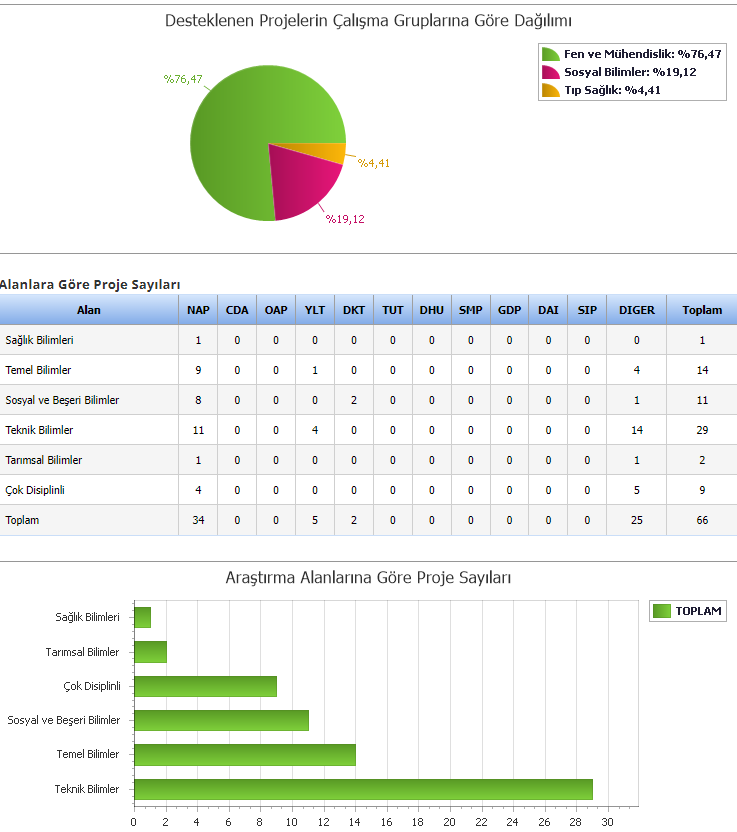 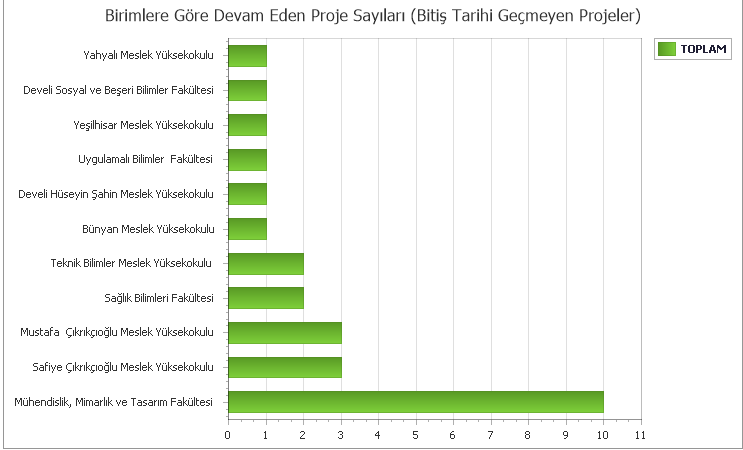 2019-2023 Yayın Basım Yıllarındaki ve 2015-2024 Proje Başlangıç Yıllarındaki Desteklenen Projelerden ISI WOS İndekslerinde Taranan Dergilerdeki Yayınların Yıllara ve Dergi Kalitlerine Göre Dağılımı 2019-2023 Yayın Basım Yıllarındaki ve 2015-2024 Proje Başlangıç Yıllarındaki Desteklenen Projelerden ISI WOS İndekslerinde Taranan Dergilerdeki Yayınların Yıllara ve Dergi Kalitlerine Göre Dağılımı 2019-2023 Yayın Basım Yıllarındaki ve 2015-2024 Proje Başlangıç Yıllarındaki Desteklenen Projelerden ISI WOS İndekslerinde Taranan Dergilerdeki Yayınların Yıllara ve Dergi Kalitlerine Göre Dağılımı 2019-2023 Yayın Basım Yıllarındaki ve 2015-2024 Proje Başlangıç Yıllarındaki Desteklenen Projelerden ISI WOS İndekslerinde Taranan Dergilerdeki Yayınların Yıllara ve Dergi Kalitlerine Göre Dağılımı 2019-2023 Yayın Basım Yıllarındaki ve 2015-2024 Proje Başlangıç Yıllarındaki Desteklenen Projelerden ISI WOS İndekslerinde Taranan Dergilerdeki Yayınların Yıllara ve Dergi Kalitlerine Göre Dağılımı 2019-2023 Yayın Basım Yıllarındaki ve 2015-2024 Proje Başlangıç Yıllarındaki Desteklenen Projelerden ISI WOS İndekslerinde Taranan Dergilerdeki Yayınların Yıllara ve Dergi Kalitlerine Göre Dağılımı Yayın Yapılan Derginin KatilesiQ1Q2Q3ToplamYılQ1Q2Q3Toplam202120211120222022112202320232114ToplamToplam42172019-2023 BİLİMSEL ARAŞTIRMA PROJELERİ TARAFINDAN TAKİP EDİLEN TÜBİTAK PROJE LİSTESİ2019-2023 BİLİMSEL ARAŞTIRMA PROJELERİ TARAFINDAN TAKİP EDİLEN TÜBİTAK PROJE LİSTESİ2019-2023 BİLİMSEL ARAŞTIRMA PROJELERİ TARAFINDAN TAKİP EDİLEN TÜBİTAK PROJE LİSTESİ2019-2023 BİLİMSEL ARAŞTIRMA PROJELERİ TARAFINDAN TAKİP EDİLEN TÜBİTAK PROJE LİSTESİ2019-2023 BİLİMSEL ARAŞTIRMA PROJELERİ TARAFINDAN TAKİP EDİLEN TÜBİTAK PROJE LİSTESİ2019-2023 BİLİMSEL ARAŞTIRMA PROJELERİ TARAFINDAN TAKİP EDİLEN TÜBİTAK PROJE LİSTESİProje NoProje AdıYürütücüKuruluşBaşlama TarihiTürü121E324Büyük Veri Akışları İçin Çevrimiçi Sansürleme Stratejisi Tabanlı Yeni Kompleks-Değerli Adaptif Sinyal 
İşleme Tekniklerinin GeliştirilmesiEngin Cemal MENGÜÇMühendislik
 Mimarlık ve Tasarım F.15.11.20213501 - Kariyer121E518Kızılötesi ve Görünür Dalga Boyları için Meta-Lenslerin Tasarım, Üretim ve KarakterizasyonuEkin ASLANMühendislik
 Mimarlık ve Tasarım F.15.03.20221001 - Araştırma121Z619Türkiye'deki Xanthoparmelia (Parmeliaceae, Ascomycota) Cinsinin Taksonomik ve Filogenetik Revizyonu, Sekonder etabolitlerinin Belirlenmesi, Antienflamatuar ve Antiproliferatif Aktivitelerinin TayiniZekiye KOCAKAYASafiye  Çıkrıkçıoğlu Meslek Y.O01.12.20213501 - Kariyer122E315Büyük Hacimli Uydu Görüntülerinden Cnn Tabanlı 
Derin Öğrenme Yöntemleri Kullanarak Mekansal Konumlarıyla Birlikte Zamansal Yol Ve Ev TespitiMurat TAŞYÜREK. Mühendislik
 Mimarlık ve Tasarım F.01.09.20223501 - Kariyer123F220Bireylerin Afet Sonrası Göç Durumlarının Matematiksel Analizi: Şubat 2023 Kahramanmaraş Depremleri Sonrası Elbistan'In Nüfus Projeksiyonu Üzerine Bir IncelemeBahatdin DAŞBAŞIMühendislik
 Mimarlık ve Tasarım F.15.09.20231002 - Hızlı DestekAmaç 1Toplumun farklı kesimleri ile işbirliği içerisinde girişimci ve proje odaklı çalışmayı benimsemek ve akademik faaliyetlerde bulunmak  Toplumun farklı kesimleri ile işbirliği içerisinde girişimci ve proje odaklı çalışmayı benimsemek ve akademik faaliyetlerde bulunmak  Toplumun farklı kesimleri ile işbirliği içerisinde girişimci ve proje odaklı çalışmayı benimsemek ve akademik faaliyetlerde bulunmak  Toplumun farklı kesimleri ile işbirliği içerisinde girişimci ve proje odaklı çalışmayı benimsemek ve akademik faaliyetlerde bulunmak  Toplumun farklı kesimleri ile işbirliği içerisinde girişimci ve proje odaklı çalışmayı benimsemek ve akademik faaliyetlerde bulunmak  Hedef 1.1Proje Kültürünü oluşturmak ve yaygınlaştırmakProje Kültürünü oluşturmak ve yaygınlaştırmakProje Kültürünü oluşturmak ve yaygınlaştırmakProje Kültürünü oluşturmak ve yaygınlaştırmakProje Kültürünü oluşturmak ve yaygınlaştırmakAmacın İlgili Olduğu Program/Alt Program AdıAraştırma, Geliştirme Ve Yenilik/Yükseköğretimde Bilimsel Araştırma Ve GeliştirmeAraştırma, Geliştirme Ve Yenilik/Yükseköğretimde Bilimsel Araştırma Ve GeliştirmeAraştırma, Geliştirme Ve Yenilik/Yükseköğretimde Bilimsel Araştırma Ve GeliştirmeAraştırma, Geliştirme Ve Yenilik/Yükseköğretimde Bilimsel Araştırma Ve GeliştirmeAraştırma, Geliştirme Ve Yenilik/Yükseköğretimde Bilimsel Araştırma Ve GeliştirmeAmacın İlişkili Olduğu Alt Program HedefiYükseköğretim kurumlarında inovasyon amaçlı bilimsel çalışmaların arttırılmasıYükseköğretim kurumlarında inovasyon amaçlı bilimsel çalışmaların arttırılmasıYükseköğretim kurumlarında inovasyon amaçlı bilimsel çalışmaların arttırılmasıYükseköğretim kurumlarında inovasyon amaçlı bilimsel çalışmaların arttırılmasıYükseköğretim kurumlarında inovasyon amaçlı bilimsel çalışmaların arttırılmasıH 1.1. Performansı%85%85%85%85%85Performans GöstergesiHedefe Etkisi(%)Plan Dönemi Başlangıç Değeriİzleme Dönemi Yılsonu Hedeflenen Değerİzleme Dönemindeki Gerçekleşme DeğeriPerformans 
(%)
P.G.1.1.1: Üretilen proje sayısı (adet)%2555     33%100P.G.1.1.2: Desteklenen Proje sayısı (adet) %25 3 3 30%100 P.G.1.1.3:  Ulusal ve uluslararası ortak araştırma projesi oluşumlarının artırılması (adet) %15 1 1 - %0P.G.1.1.4: Üniversite-sanayi işbirliği konusunda düzenlenen faaliyet sayısı (adet) %20 1 1 1%100P.G.1.1.5:Öğretim elemanı başına düşen yayın sayısı(adet) %15 2 2 2 %100 Hedefe İlişkin DeğerlendirmelerHedefe İlişkin DeğerlendirmelerHedefe İlişkin DeğerlendirmelerHedefe İlişkin DeğerlendirmelerHedefe İlişkin DeğerlendirmelerHedefe İlişkin Değerlendirmeler•	İzleme döneminde performans göstergesini etkileyecek iç ve dış çevrede değişiklikler olmamıştır.•	Gösterge hedefinde %85 oranında gerçekleşme değerine ulaşılmıştır.•	Hedefin toplam maliyetinde bir değişiklik beklenmemektedir.•	Performans göstergelerinin devam ettirilmesinde kurumsal, yasal, çevresel riskler bulunmamaktadır.•	İzleme döneminde performans göstergesini etkileyecek iç ve dış çevrede değişiklikler olmamıştır.•	Gösterge hedefinde %85 oranında gerçekleşme değerine ulaşılmıştır.•	Hedefin toplam maliyetinde bir değişiklik beklenmemektedir.•	Performans göstergelerinin devam ettirilmesinde kurumsal, yasal, çevresel riskler bulunmamaktadır.•	İzleme döneminde performans göstergesini etkileyecek iç ve dış çevrede değişiklikler olmamıştır.•	Gösterge hedefinde %85 oranında gerçekleşme değerine ulaşılmıştır.•	Hedefin toplam maliyetinde bir değişiklik beklenmemektedir.•	Performans göstergelerinin devam ettirilmesinde kurumsal, yasal, çevresel riskler bulunmamaktadır.•	İzleme döneminde performans göstergesini etkileyecek iç ve dış çevrede değişiklikler olmamıştır.•	Gösterge hedefinde %85 oranında gerçekleşme değerine ulaşılmıştır.•	Hedefin toplam maliyetinde bir değişiklik beklenmemektedir.•	Performans göstergelerinin devam ettirilmesinde kurumsal, yasal, çevresel riskler bulunmamaktadır.•	İzleme döneminde performans göstergesini etkileyecek iç ve dış çevrede değişiklikler olmamıştır.•	Gösterge hedefinde %85 oranında gerçekleşme değerine ulaşılmıştır.•	Hedefin toplam maliyetinde bir değişiklik beklenmemektedir.•	Performans göstergelerinin devam ettirilmesinde kurumsal, yasal, çevresel riskler bulunmamaktadır.•	İzleme döneminde performans göstergesini etkileyecek iç ve dış çevrede değişiklikler olmamıştır.•	Gösterge hedefinde %85 oranında gerçekleşme değerine ulaşılmıştır.•	Hedefin toplam maliyetinde bir değişiklik beklenmemektedir.•	Performans göstergelerinin devam ettirilmesinde kurumsal, yasal, çevresel riskler bulunmamaktadır.İÇ KONTROL GÜVENCE BEYANI1 Harcama yetkilisi olarak görev ve yetkilerim çerçevesinde; Harcama birimimizce gerçekleştirilen iş ve işlemlerin idarenin amaç ve hedeflerine, iyi malî yönetim ilkelerine, kontrol düzenlemelerine ve mevzuata uygun bir şekilde gerçekleştirildiğini, birimimize bütçe ile tahsis edilmiş kaynakların planlanmış amaçlar doğrultusunda etkili, ekonomik ve verimli bir şekilde kullanıldığını, birimimizde iç kontrol sisteminin yeterli ve makul güvenceyi sağladığını bildiririm. Bu güvence, harcama yetkilisi olarak sahip olduğum bilgi ve değerlendirmeler, yönetim bilgi sistemleri, iç kontrol sistemi değerlendirme raporları, izleme ve değerlendirme raporları ile denetim raporlarına dayanmaktadır.[2] Bu raporda yer alan bilgilerin güvenilir, tam ve doğru olduğunu beyan ederim.[3] (16.01.2024)                                                                                                              Doç. Dr. Fatma KILIÇ DOKANCAL       BAP Koordinatörü 